Общая тема «Математика в игре»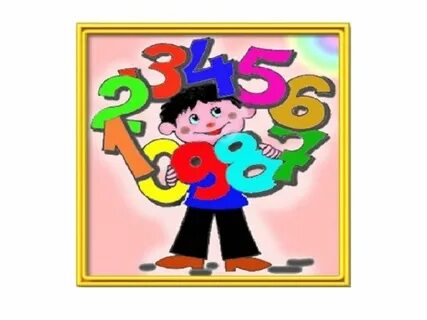 Срок проведения – 23 октября -27 октября  2023 годаЦель: создание условий для повышения качества математического образования детей дошкольного возраста.Задачи: Развитие познавательной и творческой активности воспитанников ДОУ.Внедрение в практику работы ДОУ новых форм организации математического развития детей.Обеспечение партнерского взаимодействия с семьями воспитанников по вопросам математического развития детей дошкольного возраста.Совершенствование профессиональной компетентности и профессионального мастерства педагогов через подготовку, организацию и проведение мероприятий с детьми и родителями воспитанников.Продукты проекта:Методическая разработка по проекту «Математика вокруг нас»Банк материалов на каждой группе по итогам проведенных мероприятий на Неделе математики:Формирование многофункционального математического пособияРазработать игру-ходилку Разработать напольную игру «Сделай по образцу»Разработать игры  на соотнесение цифры и количестваРазработать игры на выявление  величины предметовРазработать игры на развитие сенсорных процессов и способностей согласно возрастным категориям (геометрическое лото, «Подбери ключ к замку»).Взаимодействие с семьями воспитанников:выставка работ семейного творчества «Развивающие математические игры своими руками», на которой представлены изготовленные родителями воспитанников разнообразные игры с математическим содержанием.Консультация для родителей: «Математика для малышей», Консультация для родителей «Математика в движении»ПРИЛОЖЕНИЕДень первыйМатематика в художественной литературе для детейВ загадках математического содержания анализируется предмет с количественной, пространственной и временной точек зрения, подмечаются простейшие математические отношения, что позволяет представить их более рельефно.Загадка может служить: во-первых, исходным материалом для знакомства с некоторыми математическими понятиями (число, отношение, величина и т.д.); во-вторых, эта же загадка может быть использована для закрепления, конкретизации знаний дошкольников о числах, величинах, отношениях. Можно также предложить детям вспомнить загадки, в которых есть слова, связанные с данными представлениями и понятиями.Под крышей четыре ножки,А на крыше – суп, да ложки.                                                           (стол)Четыре грязных копытцаЗалезли прямо в копытце.                                                          (поросёнок) Чтоб не мёрзнуть, пять ребятВ печке вязаной сидят.                                                 (пальцы в варежке)Ещё один вид малых форм фольклора - скороговорка. Цель скороговорки - научить быстро и четко выговаривать фразу, которая намеренно выстроена затрудненным для произнесения образом. Скороговорка позволяет закреплять, отрабатывать математические термины, слова и обороты речи, связанные с развитием количественных представлений. Соревновательное и игровое начало очевидно и привлекательно для детей. Безусловно, велика польза скороговорки и как упражнения для улучшения артикуляции, выработки хорошей дикции. Скороговорки можно разучивать на занятиях по математике и вне их.Три сороки, три трещотки
Потеряли по три щетки:
Три – сегодня, три – вчера, три – еще позавчера.У четырёх  черепашат по четыре черепашонка.Опять пять ребят нашли у пенька пять опят.Шесть мышат в камыше шуршат.Пословицы и поговорки на занятиях по математике можно использовать с целью закрепления количественных представлений. Пословицы можно предложить и с заданием: вставь в пословицы пропущенные названия чисел.Один в поле не воин.		Лучше один раз увидеть, чем сто раз услышать.За двумя зайцами погонишься, ни одного не поймаешь.		Старый друг лучше новых двух.Не узнавай друга в три дня, узнавай в три года.		Без четырёх углов изба не рубится.Конь о четырёх ногах, да и то спотыкается.		Знать, как свои пять пальцев. (Знать очень хорошо).Пятое  колесо в телеге.(Лишний, ненужный в каком-либо деле человек). 		Семеро с ложкой – один с плошкой.За семью печатями.   (Скрытое, недоступное пониманию).		Семь пятниц на неделе.Весна да осень – на дню погод восемь.		Восьмое чудо света.Девятый вал.  (Наивысший подъём, взлёт)		Дело десятое.    (Не столь важное, несущественное).Не робкого десятка.   (Смелый человек).  Считалки (народные названия: счетушки, счет, читки, пересчет, говорушки и др.) применяются для закрепления нумерации чисел, порядкового и количественного счета. Их заучивание помогает не только развивать память, но и способствует выработке умения вести пересчет предметов, применять в повседневной жизни сформированные навыки. Рано утром по порядку                          Вышли мыши как-то разВышли куклы на зарядку:                       Посмотреть, который час.Маша – первая, а Рая,                            Раз, два, три, четыре –Рая с бантиком – вторая,                     Мыши дёрнули за гири.Третья – Катя-Катерина,                    Вдруг раздался страшный звон,А четвёртая – Полина.                          Убежали мыши вон!Я же пятая стоюИ команды отдаю.		Раз, два, три, четыре, пять,		Собрались мы поиграть.		К нам сорока прилетела,		И тебе водить велела.В сказках математическое начало находится иногда на самой поверхности. Так, в названии есть указание на:- количество ("Два жадных медвежонка", "Волк и семеро козлят", "Цветик-семицветик" и т.д.);- величину («Мальчик-с-пальчик» Ш. Перро, «Дюймовочка»).         Фольклорные сказки помогают запомнить простейшие математические понятия: справа, слева, впереди, сзади, воспитывают любознательность, развивают память, инициативность, учат импровизации («Три медведя», «Колобок» и т.д.).        Стихотворения. В специально сочиненных для дошкольников стихотворениях, например: «Веселый счет» С. Маршака, «Урок счета» Т. Ахмадовой, «Сколько?» И. Токмаковой и других, описания фигур и цифр способствуют формированию яркого образа, быстро запоминаются детьми.День второй «Занимательная геометрия»Стихотворения о геометрических фигурахВсе фигуры повторяемИ спокойно называем:Вот овал, окружность, круг…Продолжай-ка, милый друг!Пусть сегодня дворик наш, за окошком хмуро.Я взял фломастер, карандаш, решил чертить фигуры.Передо мной бумаги лист, до чего ж он бел и чист.Фломастером ткнёшь посредине листочка.И на листе получается точка.ЛинияПусть точек будет очень много, я через них веду дорогу.Соединяя точку с точкой, я начертил дорожку-строчку.Дорожка, изгибаясь, вьётся, дорожка линией зовётся.Прямая линияМне посоветовала мама вести свою дорогу прямо.Как сделать линию прямой — никак не получается.Фломастер у меня хромой или рука сбивается?А вот с линейкой по листу так просто провести черту.Смотрите, ровная какая, это линия — прямая.Угол (острый, прямой, тупой)Мама мой взяла листок и загнула уголок.Угол вот такой у взрослых называется прямым.Если угол уже — острым, если шире, то — тупым.Я острый — начертить хочу, сейчас возьму и начерчу.Веду из точки две прямых, как будто два луча,И видим острый угол мы, как остриё меча.А для угла тупого всё повторяем снова:Из точки две прямых ведём, но их пошире разведём.На чертёж мой посмотри, он, как ножницы внутри,Если взять за два кольца, мы раздвинем до конца.ТреугольникСамолёт летит по небу, треугольное крыло,На моём велосипеде треугольное седло,Есть такой предмет — угольник, и всё это — треугольник.Тут мама три спички  на стол положилаИ мне треугольник из спичек сложила.А в это время я чертил и наблюдал за мамою,Я три прямых соединил и сделал то же самое.Мы с тобой построим домик,Крышей будет треугольник,У крыши уголки остры,Сколько их? Один, два, три!КвадратПришёл из школы старший брат, из спичек выложил квадрат.Дала мне мама шоколад, я дольку отломил — квадрат.И стол — квадрат, и стул — квадрат, и на стене плакат – квадрат.Доска, где шахматы стоят, и клетка каждая — квадрат,Стоят там кони и слоны, фигуры боевые.Вот четыре стороныИ они всегда равны.А фигура та, ребята,Называется квадратом.Окружность и кругМы живём с братишкой дружно, нам так весело вдвоём,Мы на лист поставим кружку, обведём карандашом.Получилось то, что нужно — называется окружность.Мой брат по рисованию себя считает мастером,Всё, что внутри окружности, закрасил он фломастером.Вот вам красный круг, кружок, по краю синий ободок.круг — тарелка, колесо, окружность — обруч, поясок.окружность — очертанье круга. Я смотрю на наш листок,Стал искать у круга угол, но найти его не смог.Брат смеётся — вот дела! Да у круга нет угла,У тарелки и монеты не найдёшь углов, их нету.Нарисуем мы кружочек:Ротик в нем и пара точек.Солнце круглое и мячик,Круг давно знаком нам, значит.ТрапецияТрапеция, трапеция, фигура есть такая,А я её не знаю. Ты где живёшь, трапеция,В Америке, в Китае? Может, за трапециейПоехать надо в Грецию? Мама говорит: Не надо,Трапеция с тобою рядом. Развею я твою тоску,Ты подожди минутку. И на гладильную доскуУкладывает юбку, по ней проводит утюжком,Чтоб не топорщилась мешком:— Вот тебе трапеция, не стоит ехать в Грецию.ОвалА как нарисовать овал? На помощь брата я позвал.Брат взял фломастер и искусно мне овал нарисовал:Ты слегка окружность сплюсни, получается овал.Сколько раз его видал, в ванной зеркало — овал!Овал и блюдо, и яйцо. Мама говорит : ЛицоУ тебя овальное. Пусть будет овальное,Лишь бы не печальное. Мы рассмеялись и в овалеРожицу нарисовали. Овал — окружность удлинённаяИ рожица в ней удивлённая.На стене висит овал,В нем себя я увидал.Люблю в зеркало смотреться,Перед ним люблю вертетьсяКубПринёс нам ящик почтальон — посылка мне и брату.Ящик — куб, в нём шесть сторон, все стороны — квадраты.А что лежит в посылке? Там стружки и опилки,Конфеты и баранки, ещё с вареньем банки.Цилиндр-Цилиндр, что такое? — спросил я у папы.Отец рассмеялся : — Цилиндр, это шляпа.Чтобы иметь представление верное,Цилиндр, скажем так, это банка консервная.Труба парохода — цилиндр, труба на нашей крыше — тоже,Все трубы на цилиндр похожи. А я привёл пример такой —Калейдоскоп любимый мой, глаз от него не оторвёшь,И тоже на цилиндр похож.КонусСказала мама: — А сейчасПро конус будет мой рассказ.В высокой шапке звездочётСчитает звёзды круглый год.Конус — шляпа звездочёта.Вот какой он. Понял? То-то.Мама у стола стоялаВ бутылки масло разливала.— Где воронка? Нет воронки.Поищи. Не стой в сторонке.-Мама, с места я не тронусь ,Расскажи ещё про конус.-Воронка и есть в виде конуса лейка.Ну-ка, найди мне её поскорей-ка.Воронку я найти не смог,Но мама сделала кулёк,Картон вкруг пальца обкрутилаИ ловко скрепкой закрепила.Масло льётся, мама рада,Конус вышел то, что надо.ПирамидаЯ видел картину. На этой картинеСтоит пирамида в песчаной пустыне.Всё в пирамиде необычайно,Какая-то есть в ней загадка и тайна.А Спасская башня на площади КраснойИ детям, и взрослым знакома прекрасно.Посмотришь на башню, обычная с виду,А что на вершине у ней? Пирамида!ШарУдар! Удар! Ещё удар!Летит в ворота мячик — шар!А это — шар арбузный зелёный, круглый, вкусный.Вглядитесь лучше — шар каков! Он сделан из одних кругов.Разрежьте на круги арбуз и их попробуйте на вкус.Загадки о геометрических фигурах для старших дошкольниковНет углов у меня И похож на блюдце я, На тарелку и на крышку, На кольцо, на колесо. Кто же я такой, друзья? Назовите вы меня! (Круг.)Нет углов у меня И похож на блюдце я, На медаль, на блинок,На осиновый листок.Людям я старинный друг.Называют меня … (круг).Три вершины, Три угла, Три сторонки – Кто же я? (Треугольник).Три моих стороныМогут разной быть длины.Где стороны встречаются – Угол получается.Что же вышло? Посмотри!Ведь углов-то тоже три.На меня вы посмотрите,Мое имя назовите. (Треугольник).Ты на меня внимательно смотри – Ведь у меня всего по три.Три стороны и три угла,Три пика – острия.Теперь быстрее дай ответ,Кто же я? (Треугольник).Четыре угла и четыре сторонки, Похожи точно родные сестренки. В ворота его не закатишь, как мяч, И он за тобою не пустится вскачь. Фигура знакома для многих ребят.Его вы узнали? Ведь это … (Квадрат).Он давно знакомый мой,Каждый угол в нем прямой,Все четыре стороны Одинаковой длины. Вам его представить рад. А зовут его…(квадрат).Чуть приплюснутый квадратПриглашает опознать:Острый угол и тупойВечно связаны судьбой.Догадались дело в чем?Как фигуру назовем? (Ромб).Прикатилось колесо,Ведь похожее оно,Как наглядная натураЛишь на круглую фигуру.Догадался, милый друг?Ну, конечно, это … (круг).На фигуру посмотриИ в альбоме начерти Три угла. Три стороныМеж собой соедини.Получился не угольник,А красивый… (треугольник).Я фигура – хоть куда,Очень ровная всегда,Все углы во мне равныИ четыре стороны.Кубик – мой любимый брат,Потому что я…. (квадрат).Он похожий на яйцоИли на твое лицо.Вот такая есть окружность - Очень странная наружность:Круг приплюснутым стал.Получился вдруг…. (овал).Треугольник подпилилиИ фигуру получили:Два тупых угла внутриИ два острых – посмотри. Не квадрат, не треугольник,А похож на многоугольник. (Трапеция).Часть от линии возьмемИ фигуру назовемНе куском – уж слишком резко,А, наверное,…. (отрезком).В математике онаПригождается всегда:Без хвоста от запятойВсем нам кажется простой.И в конце, закончив строчку,Мы поставим, братцы, …. (точку).Шесть тупых углов внутриНа фигуре рассмотриИ представь, что из квадратаПолучили его брата.Слишком много здесь углов,Ты назвать его готов?(Многоугольник)Растянули мы квадратИ представили на взгляд,На кого он стал похожимИли с чем-то очень схожим?Не кирпич, не треугольник -Стал квадрат… (прямоугольник).Едет ручка вдоль листаПо линеечке, по краю -Получается черта,Называется ... (прямая)Если взял бы я окружность,С двух сторон немного сжал,Отвечайте дети дружно -Получился бы ... (овал)Как его нам не вертетьРавных граней ровно шесть.С ним в лото сыграть мы сможем,Только будем осторожны:Он не ласков и не грубПотому что это… (куб).Вновь беремся мы за дело,Изучаем снова тело:Может мячиком он статьИ немного полетать.Очень круглый, не овал.Догадались? Это… (шар).Египтяне их сложилиИ так ловко смастерили,Что стоят они веками.Догадайтесь, дети, самиЧто же это за тела,Где вершина всем видна?Догадались? Из-за видаВсем известна… (пирамида).Присмотрись, стоит ведро -Сверху крышка, снизу дно.Два кружка соединилиИ фигуру получили.Как же тело называть?Надо быстро отгадать. (Цилиндр).Он и мячик, и клубок,И Луна, и колобок. (Шар)Вот колпак на голове – Это клоун на траве.Но колпак не пирамидаЭто сразу, братцы, видно:Круг в основе колпака.Как же звать его тогда?(Конус).День третий «Математика в движении»Подвижные игры с математической начинкой«Собери в корзину»Цель. Закрепить умение детей группировать предметы.Игровой материал. Геометрические фигуры, корзинки.Правила игры. На полу лежат геометрические фигуры («вкладыши» сортеров). Дети делятся на 2 – 3 команды. У каждой команды своя корзинка. По сигналу участники игры собирают в свою корзину однородные фигуры. Победит та команда, которая соберет все, ни разу не нарушив правила. Брать рукой только один предмет.«Игра с яблоками»Цель. Закрепить умение соотносить количество предметов(в пределах 3ех).Игровой материал. Яблоки, обручи, червячки из картонаПравила игры. На полу лежат обручи на расстоянии друг от друга, в них червячки из картона. На дереве - яблоки.- Сейчас мы поиграем с яблоками. Вы будете танцевать под музыку. Как только она остановится, вы возьмете по одному яблоку. В яблоках есть червячки, посчитайте, сколько их, и встаньте возле того обруча, в котором столько же червячков.«Найди ключик к норке»Цель. Учить детей по сигналу находить себе «норку» нужной формы.Игровой материал. Обручи, кубики, цифры.Правила игры. На полу лежат три изображения разных по форме норок на расстоянии друг от друга. Это норки мышек.- Это норки. А вы все – мышки. К каждой норке поместится столько мышек, сколько в ней кусочков сыра. Вы будет играть под музыку. Как только она остановится, мышки разбегутся по норкам за кусочком сыра. Каждая мышка может съесть один кусочек.«Кто больше принесет»Цель. Закрепить умение соотносить геометрическую фигуру с предметом по сигналу.Игровой материал. Предметы разной формы.Правила игры. Дети делятся на две команды и выстраиваются друг за другом. На противоположной стороне комнаты на двух стульях лежат предметы разной формы. У каждой команды свой стул.По сигналу один из играющих должен добежать до стула, взять с подноса предмет круглой (заданной) формы, принести его и положить на стул, стоящий рядом. Только после этого может бежать другой ребенок. Игра продолжается до тех пор, пока дети не принесут все игрушки круглой формы. Выигрывает та команда, которая не допустила ошибок при выполнении задания.Линия усложнения. Одна команда приносит предметы треугольной формы, другая – прямоугольной. Правила те же.«Самый внимательный»Цель. Развивать внимание. Закрепить умение считать до 3.Игровой материал. Картинки животных или игрушекПравила игры. Воспитатель называет задание для детей, у которых та или иная картинка. Задания могут быть самые различные, например, такиеПусть тот, у кого машинка, присядет 2 раза;Пусть тот, у кого …, хлопнет в ладоши 3 раза;Пусть тот, у кого …, топнет ногой 2 раза и т. Д.«Что изменилось»Цель. Развивать внимание детей.Правила игры. Дети образуют круг. Внутри него 5-6 человек. С помощью считалки выбирается ведущий.        Раз, два, три, четыре, пять,        Вышел зайчик погулять.        « Что нам делать, как нам быть?        Надо зайчика ловить!»        Снова будем мы считать:        «Раз, два, три, четыре, пять!»Посмотрев на детей, которые стоят внутри круга, ведущий выходит из него. В это время нарушается порядок внутри круга. По сигналу ведущий входит в круг и определяет, какие изменения произошли внутри него. При повторном проведении игры отгадывающий должен назвать имя ушедшего ребенка. Для этого требуется удерживать в памяти всех стоящих в кругу, установить, кого нет. Усложнение. Поставить в круг ребенка, которого ранее в нем не было.«Найди пару»Цель. Закрепить умение соотносить цифру с количеством.Игровой материал. Цифры и карточки с таким же количеством точек.Правила игры. Дети по желанию делятся на две команды. У каждой свой стол, на одном столе в беспорядке лежат перевернутые цифры, на другом – карточки с таким же количеством точек. Дети бегают по комнате. По сигналу берут карточки со столов и отыскивают свою пару, т.е. к каждой карточке подбирают цифру, соответствующую количеству точек на карточке. «Найди свой домик»Цель. Развитие представлений детей о геометрических фигурах и цвете.Ход. Детям раздают геометрические фигуры, отличающиеся по цвету и величине(или шарики, кубики разного цвета в соответствии с цветом обручей). В трех обручах в разных углах комнаты на полу лежат круг, квадрат и треугольник(цветные обручи).«В этом домике живут все круги, - говорит воспитатель, - в этом-все квадраты, а этом- все треугольники»(шарики такого же цвета). Когда все найдут свои домики, детям предлагают «погулять»: побегать по группе. По сигналу воспитателя все находят свой домик, сравнивая свою геометрическую фигуру с той, что находится в домике. Игра повторяется несколько раз, при этом воспитатель каждый раз меняет домики местами.Игра «Летчики»  На стульях – маленькие самолеты 2-3 цветов.- Все вы летчики. Лена – летчик, Женя – летчик и т.д. Сколько летчиков? (Много)- Это аэродром. На нем самолеты. Сколько их? (Много)- Каждый из вас возьмет по самолету. Сколько самолетов взял Женя? (Один) Лена (Один). И т.д.- Полетели красные самолеты, желтые, зеленые. Сколько самолетов в небе? (Много)- Пошли на посадку желтые самолеты (дети с желтыми самолетами садятся) и т.д.Игра «Гаражи»  В разных концах группы – стулья. Это гаражи. На каждом – номер 1, 2 или 3. У каждого ребенка карточка, на которой нарисованы геометрические фигуры. Например, 1 треугольник, 2 треугольника, 3 круга, 2 круга и т.д. Это номера машин.     «Машины» ездят по группе, но по сигналу должны приехать в свой гараж. Детям объясняют, что если на карточке 3 фигуры, то надо ехать в гараж с цифрой 3 и т.д.     Игра проводится несколько раз, карточки у детей меняются.Игра «Стоп»У воспитателя несколько картинок со схематическим изображением поз человека. Дети под музыку двигаются по группе. По сигналу «Стоп» музыка останавливается. Воспитатель показывает одну из карточек, а дети должны принять ту позу, которая изображена на этой карточке.Игра «Замри»     Дети под музыку свободно двигаются по группе. По сигналу (выключение музыки) они останавливаются – «замирают». Воспитатель назначает детей, которые должны сказать: «Справа от меня…, слева…». Затем он предлагает детям, не сходя с места, повернуться и снова ответить на те же вопросы.Игра «Веревочка»      Детям дается толстая веревка со связанными концами и предлагается всем взяться за нее двумя  руками. Затем дается задание образовать круг, овал, треугольник, квадрат, прямоугольник. При образовании треугольника, квадрата, прямоугольника потребуется помощь воспитателя. При этом еще раз обращается внимание детей на то, что стороны квадрата равны, а прямоугольник похож на вытянутый квадрат – у него равны только противоположные стороны.Игра «Поезд»    Пять маленьких стульев, поставленных друг за другом, изображают вагоны, а большой стул – паровоз. Дети под музыку танцуют.По сигналу (остановка музыки) садятся в поезд – кто успеет. Остальные дети отвечают на вопросы воспитателя, кто в каком вагоне едет. (Кто в третьем вагоне? Кто в первом? И т.д.). Считаем от паровоза.Игра «Веселый счет»     Дети встают в шеренгу или в круг лицом к воспитателю. В руках у воспитателя мяч. Он бросает его кому-либо из детей и называет число, указывающее на конец счета, например: «4» . Дети должны назвать по порядку все числа, передавая при этом мяч по кругу. Тот, на ком закончится счет, выполняет какое-нибудь движение по собственному выбору. Потом все дети повторяют этот счет и движения.Игра «Ритмический счет»     Дети разбиваются парами и становятся лицом друг к другу. Делают движения, как в считалочках, ведя одновременно счет от 1 до 10: на счет «один»  хлопают в ладоши, на счет «два» - касаются ладонями друг друга, на счет «три» снова хлопают в ладоши, на счет «четыре» - касаются ладонями друг друга и т.д.     Игру можно провести несколько раз, добиваясь синхронного и более быстрого исполнения ритмического счета. Аналогично можно считать и от 10 до 1, вновь касаясь друг друга ладонями на четных числах.«Кто больше принесёт»Цель: Закрепить умение соотносить геометрическую фигуру с предметом по сигналу.Игровой материал: Предметы разной формы.Правила игры: Дети делятся на две команды и выстраиваются друг за другом. На противоположной стороне групп (зала) на двух стульях лежат предметы разной формы. У каждой команды свой стул.По сигналу один из играющих должен добежать до стула, взять с подноса предмет круглой (заданной) формы, принести его и положить на стул, стоящий рядом. Только после этого может бежать другой ребенок. Игра продолжается до тех пор, пока дети не принесут все игрушки круглой формы. Выигрывает та команда, которая не допустила ошибок при выполнении задания.Линия усложнения. Одна команда приносит предметы треугольной формы, другая – прямоугольной. Правила те же.«Найди свой домик»Цель:Развивать представления детей о геометрических фигурах и цвете.Игровой материал: геометрические фигуры (вкладыши сортеров), обручи разного цвета.Ход: Детям раздают геометрические фигуры, отличающиеся по цвету и величине (или шарики, кубики разного цвета в соответствии с цветом обручей). В трех обручах в разных углах комнаты на полу лежат круг, квадрат и треугольник ( или просто цветные обручи). «В этом домике живут все круги, - говорит воспитатель, - в этом -все квадраты, а этом- все треугольники» (шарики такого же цвета). Когда все найдут свои домики, детям предлагают «погулять»: побегать по группе. По сигналу воспитателя все находят свой домик, сравнивая свою геометрическую фигуру с той, что находится в домике (или находит домик-обруч по цвету фигуры). Игра повторяется несколько раз.Игра «Стоп»Цель: Учить «читать» простейшую графическую информацию, обозначающую расположение (движение) объекта в пространстве и принимать соответствующую позу.Игровой материал: Карточки-схемы с различными позами, музыкал. фонограмма.Правила игры:У воспитателя несколько картинок со схематическим изображением поз человека. Дети под музыку двигаются по группе. По сигналу «Стоп» музыка останавливается. Воспитатель показывает одну из карточек, а дети должны принять ту позу, которая изображена на этой карточке.Игра «Веревочка»Цель: Учить изображать геометрические фигуры из ленты, воспитывать умение работать сообща.Игровой материал: веревка или лента со связанными концами.Правила игры: Детям дается толстая веревка со связанными концами и предлагается всем взяться за нее двумя  руками. Затем дается задание образовать круг, овал, треугольник, квадрат, прямоугольник. При образовании треугольника, квадрата, прямоугольника потребуется помощь воспитателя. При этом еще раз обращается внимание детей на то, что стороны квадрата равны, а прямоугольник похож на вытянутый квадрат – у него равны только противоположные стороны.Игра «Поезд» Цель: Закрепить порядковый счет до 5.Игровой материал: 4 маленькихстульчика, 1 большой.Правила игры: Пять маленьких стульев, поставленных друг за другом, изображают вагоны, а большой стул – паровоз. Дети под музыку танцуют.По сигналу (остановка музыки) садятся в поезд – кто успеет. Остальные дети отвечают на вопросы воспитателя, кто в каком вагоне едет. (Кто в третьем вагоне? Кто в первом? И т.д.). Считаем от паровоза.День четвертый «Математика в игре»Играя, считаемС помощью математических ковриков ребята учатся считать одновременно с профилактическими мероприятиями плоскостопияИгра «Геометрик»Дидактическая игра «Белый лист»«Занимательные игры своими руками»Игра «Одень мишку»Рекомендации:Подбери большому мишке одежду большого размера, а маленькому мишке – одежду маленького размера.Игра «Заплатка»Рекомендации: Подбери заплатку (геометрическую фигуру – прямоугольник, квадрат, круг, треугольник, овал) к одежде.Игра «Божьи коровки»Рекомендации:Сосчитай количество кружков на спинке божьей коровки и посади на ромашку с цифрой, обозначающей то или иное количество.Игра «Четвертый лишний»Рекомендации:Найди лишнюю фигуру по картинке или по объемной формеИгра «Геометрическая мозаика»Рекомендации:Выложи картинку из геометрических фигур ( прямоугольник, квадрат, круг, треугольник, овал, полукруг) по образцу.Игра «Мозаика кружок»Рекомендации:Выложи картинку из геометрических фигур (прямоугольник, круг, полукруг) по образцу.День пятый «Математика – царица наук»Подготовительная группа - Викторина «Следствие ведут знатоки»Старшая группа – путешествие на планету МатематикаСредняя группа - «Вовка в гостях у царицы Математики»Младшая группа – «Веселые геометрики»Фонотека для проведения математических физкультминутокЗайцы.Морская фигура.Муха.Мы считали, слушали.Помощники мои.Картотека физкультминуток по ФЭМП«Разноцветные фонарики»     Воспитатель раздает детям разноцветные фонарики. При этом спрашивает, сколько  фонариков у него в руках, сколько у его соседа, какого цвета фонарики.     Фонарики зажглись и пустились в пляс под музыку.- Сколько фонариков танцует? (Много)- Сколько разноцветных фонариков в руках у Светы, Тани? (Один, еще один)- Наступило утро. В комнате стало светло. Погасли синие фонарики (дети присели), погасли желтые фонарики и т.д. Сколько у Кати, Сережи? (По одному)- Снова наступил вечер, зажглись красные фонарики и пустились в пляс.Игра повторяется. В конце ее дети кладут фонарики в коробку.- Сколько ты положил? (Один) . А ты? (Еще один)- Сколько фонариков в коробке? (Много)«Длинный- Короткий»»     Дети ходят по группе. По команде «Длинный» они делают большие (длинные) шаги, по команде «Короткий» - короткие..«Столько же»     Воспитатель несколько раз хлопает в ладоши. Дети должны столько же раз выполнить какое-нибудь движение: присесть, наклониться, поднять руки.«Угадай – сколько?»     У воспитателя в руках карточки, на которых числа изображаются цифрами или точками. Он предлагает детям сделать какое-нибудь движение (наклониться, подпрыгнуть, присесть, потянуться и т.д.) столько раз, сколько указывает цифра в его руке.«Кто самый внимательный?»     По команде «Ухо» дети должны схватиться за ухо (можно усложнить, говоря «Правое ухо»), по команде «Нос» - за нос. Воспитатель выполняет задание вместе с детьми. Через некоторое время начинает намеренно ошибаться и сбивать детей.Игра «Следопыты»     На пол положены вырезанные из картона следы правой и левой ноги. Следы правой ноги красного цвета, а следы левой ноги – синего цвета.     - Вокруг болото, а следы обозначают кочки. Надо пройти по ним, чтобы не увязнуть в болоте. Дети шагают по кочкам, проговаривая: «правая», «левая».«Наседка»     Один ребенок – наседка, остальные – цыплята. Каждый цыпленок получает карточку с изображением нескольких цыплят (от 1 до 5). Наседка говорит слова:Цыплята есть хотят,Мы покормить должны цыплят.     Затем несколько раз стучит по столу, созывая цыплят. Если она  постучит 3 раза, то к ней должны прибежать дети, у которых на карточке 3 цыпленка, и пропищать. Это означает, что цыплята накормлены.«Столько же»1. Сколько елочек зеленых, столько выполним наклонов.2. Ножкой топни столько раз, сколько уточек у нас.3. Сколько покажу кружков, столько выполнишь прыжков.4. В ладоши хлопни столько раз, сколько кружечек у нас.5. Сколько пылесосов, столько сделай упражнений «насосы».6. Вправо повернись сейчас столько раз, сколько корзиночек у нас.7. Ты подпрыгнешь столько раз, сколько книжечек у нас.8. Наклонитесь столько раз, сколько пар сапог у нас.9. Присядем столько раз, сколько бабочек у нас.10. Сколько очков, столько язычком щелчков.11. Сколько видишь телефонов, столько сделай вперед наклонов.12. Ты присядешь столько раз, сколько домиков сейчас.13. На картине сколько зайчиков? Загни столько пальчиков.14. Сколько точек будет в круге, столько раз поднимем руки.15. Столько глазками моргни, сколько машинок впереди.«Все умеем мы считать»Все умеем мы считатьРаз, два, три, четыре, пять,Все умеем мы считать. (Сгибание и разгибание рук вверх.)До пяти мы все считаем,С силой гири поднимаем.Сколько раз ударю в бубен,Столько раз дрова разрубим. (Наклоны вперед, руки в «замок», резко вниз.)Сколько точек будет в круге,Столько раз поднимем руки. (Расслабленное поднимание и опускание рук.)Наклонитесь столько раз,Сколько форточек у нас. (Наклоны в стороны, руки на пояс.)Сколько клеток до черты,Столько раз подпрыгни ты. (Прыжки на месте.)«В хоровод встал серый зайка»В хоровод встал серый зайка (Шагаем на месте.)И запел: «Я был зазнайкой, (Хлопаем в ладоши.) А теперь могу считать —Раз, два, три, четыре, пять. (Прыжки на месте.)Прибавляю, отнимаю (Наклоны туловища влево-вправо.)Математику я знаю, (Повороты туловища влево-вправо.)И поэтому с утраЯ кричу: «Ура! Ура!» (Хлопаем в ладоши.)«Все умеем мы считать»Раз, два, три, четыре, пять —Все умеем мы считать.Раз! Подняться потянуться. (Под счет воспитателя дети выполняют потягивания.)Два! Согнуться, разогнуться. (Наклоны. Повороты туловища.)Три! В ладоши три хлопка,Головою три кивка. (Движения головой.)На четыре - руки шире. (Хлопки в ладоши.)Пять — руками помахать. (Движения руками.)Шесть — на место тихо сесть. (Прыжки. Ходьба на месте.)«Много ль надо нам, ребята»Много ль надо нам, ребята,Для умелых наших рук?Нарисуем два квадрата,А на них огромный круг,А потом еще кружочек,Треугольный колпачок.Вот и вышел очень, оченьРазвеселый чудачок. (Дети рисуют в воздухе геометрические фигуры.)«Поднимает руки класс»Поднимает руки.Класс!—Это «раз», (Потягивания под счет воспитателя.)Повернулась голова —Это «два». (Движения головой.)Руки вниз, вперед смотри -Это «три».(Приседания.)Руки в стороны поширеРазвернули на «четыре». (Повороты туловища.)С силой их к плечам прижать —Это «пять». (Движения руками.)Всем ребятам тихо сесть —Это «шесть». (Ходьба на месте.)«Раз-два — шли утята»Раз-два — шли утята, (Шагаем на месте.)Три-четыре — шли домой. (Прыжки на месте.)Вслед за ними плелся пятый, (Хлопаем в ладоши.)Впереди бежал шестой, (Топаем ногами.)А седьмой отстал от всех, (Шагаем на месте.)Испугался, закричал: (Хлопаем в ладоши.)— Где вы, где вы? (Прыжки на месте.)— Не кричи, мы тут рядом, поищи! (Топаем ногами.)«Сколько?»(Воспитатель показывает картинки.)Сколько здесь грибочков, Столько приседаем.(Приседания.)Сколько здесь цветочков? Ручки поднимаем. (Дети поднимают и опускают руки.)Поднимаем ручки, Разгоняем тучки.Ярче, солнышко, свети,Хмурый дождик запрети. (Дети машут руками.)Вот окончен дальний путь.Можно сесть и отдохнуть. (Дети садятся за парты.)Шли по крыше три кота,Три кота Василия.(Ходьба.)Поднимали три хвостаПрямо в небо синее. (Поднимание рук.)Сели киски на карниз,Посмотрели вверх и вниз.(Приседание.)И сказали три кота:Красота! Красота! (Хлопки в ладоши.)«Я иду»Я иду, и ты идешь –Раз, два, три.(Ходьба)Я пою, и ты поешь –Раз, два, три.Мы идем и поем —Раз, два, три.Очень дружно мы живем –Раз, два, три. (Дети шагают под счет)Конспект НОД «Портрет Царя Единица»Цель:Закрепление понятия Число, цифра 1.Материалы:цветная картонная фигурка Вовки, образец числа-цифры 1 на каждого ребенка, цветные карандаши на каждого ребенка.Ход занятия:В: Ребята, куда же отправил Царь Единица Вовку? Вам интересно узнать? Ответы детей.А очутился Вовка в городе картин и красок. Там на каждом углу висели красивые картины, нарисованные красками, карандашами, фломастерами и. т. д. Но Вовку привлекла одна стена. Она была золотая, и на ней не было ни одной картины, только надпись. Вовка ее прочитал.Единица,единица –
Цифра тонкая, как спица.
Очень стройная она,
Всем и каждому видна.
Первой песенку поёт,
Первой в пляс всегда идёт.
С этой цифры каждый день
Мы ведём отсчёт всех дел.
Есть девиз отличный, дети,
Что один за всё в ответе,
Мушкетёры чтут его,
Рвутся в бой за одного.Вовка тут понял, что никто еще не смог нарисовать Царя Единицу, поэтому его портрета здесь не висит, а висит только надпись. И он решил, чтобы Царь Единица не давал Вовке очень сложные испытания, он нарисует его портрет сам. Но так как Вовка был лентяем, он почти ничего не умел и рисовать тоже, поэтому ему нужна чья-то помощь. А кого же ему позвать на помощь? Ответы детей.Но перед этим нам надо размять наши пальчики.Пальчиковая гимнастикаДетям предлагается образец числа 1. Используя цветные карандаши, они преобразуют число в портрет Царя Единицы. После занятия организуется выставка работ.Конспект НОД по математике «Высокий , низкий»Программное содержание:- познакомить с приемами сравнения двух предметов по высоте, учить понимать слова высокий – низкий, выше – ниже;-упражнять в определении пространственных направлений от себя;- совершенствовать навыки сравнения двух равных групп предметов способом приложения и пользоваться словами по много , поровну, столько-сколько .Дидактический наглядный материалДемонстрационный материал. Две елочки, контрастные по высоте; картонный заборчик на подставке, воробьи ( по количеству детей)Раздаточный материал. Заборчики, во контрастные по высоте (по 2 штуки для каждого ребенка); зерна.Ход занятияВоспитатель.Ребята, давайте отправимся в лес и рассмотрим деревья, которые растут в нем. (Ставит на стол 2 елочки, контрастные по высоте .)Воспитатель.Как называются эти деревья? Что можно сказать о высоте деревьев? (проводит рукой вдоль каждой елочки(снизу вверх), показывая их высоту и поясняет: «Это высокая елочка, а это низкая елочка.» Затем спрашивает: «Что можно сказать о высоте этой елочки (указывает на высокую, низкую елочку) по сравнению с этой елочкой (указывает на высокую, низкую елочку)?»Воспитатель добивается того, чтобы результаты сравнения дети обозначали словами выше, ниже.Воспитатель вводит новую игровую ситуацию « Построим заборчик вокруг елочки».Предлагает рассмотреть заборчики и сравнить их по высоте.( «Что можно сказать о высоте заборчиков? Как это можно узнать?Дети сравнивают заборчики способами наложения и приложения (по выбору), показывают высокий (низкий ) заборчик. Затем по просьбе воспитателя высокую елочку загораживают высоким заборчиком, а низкую – низким заборчиком и еще раз сравнивают заборчики. Воспитатель следит за тем, чтобы при обозначении результатов сравнения дети пользовались словами выше, ниже.Конспект НОД по конструированию «Строим домики»Образовательная область: познавательное развитие.Цель:Закрепить умение детей различать и называть детали конструктора:«кирпич», «призма», умение различать основные цвета (красный, желтый, зеленый), умение группировать детали по цвету.Материалы:Схема домика, четыре кирпичика зеленого цвета, два кирпичика красного цвета, две призмы желтого цвета, игрушки для обыгрывания, дидактическая игра «Домик для мышки».Ход занятия:Занятие проходит по подгруппам по 4-5 детей. Воспитатель показывает детям образец, помогает детям выбрать детали для конструирования, просит разложить детали по цветовым группам: красный, желтый, зеленый. Далее воспитатель показывает приемы конструирования, совместно с детьми обсуждает, с чего нужно начать строить дом.Дети под руководством воспитателя учатся строить такой же домик. В конце постройки воспитатель дает детям еще один кирпичик и просит, глядя на картинку, сделать окошко, положив кирпич на узкую длинную грань и приставляя к стенкам домика.Пальчиковая игра: «Где чей дом?»Воробей живет под крышей,В теплой норке домик мыши,У лягушки дом в пруду,Домик пеночки в саду.- Эй, цыпленок, где твой дом?- Он у мамы под крылом.Каждой строчке соответствуют определенные движения.Далее воспитатель ставит на стол мелкие игрушки для обыгрывания и побуждает детей пристроить к домику заборчик, поставить маленькие деревья, украсить постройки и поиграть с ними. Затем педагог читает стихотворение Виктора Лунина и предлагает детям поселить в своих домиках игрушки:«Дом под крыльцом»Под крыльцом построен дом - Лубяная крыша.Кто живет в домишке том? Ну конечно, мыши!Из зерна они пекут Вкусные лепешкиИ мышонка берегут От соседки - кошки.Дидактическая игра: «Домик для мышки»Воспитатель раздает детям домики из картона разных цветов (красный, желтый, зеленый, синий). На каждом домике наклеена геометрическая фигура белого цвета (круг, квадрат, треугольник, прямоугольник), на фигуре нарисована мышка. Воспитатель раскладывает на столе фигуры разного цвета, вырезанные из картона, и просит детей спрятать мышку от кошки. Дети ищут на столе фигуры, соответствующие по форме и цвету фигурам на их домиках и закрывают мышку.Конспект НОД по рисованию«Светит солнышко в окошко»Конспект итогового занятия по формированию элементарных математических представлений «Чудесное дерево»Образовательные области: познавательное развитие, речевое развитие, физическое развитие.Цель:Создание благоприятных условий для формирования элементарных математических представлений у детей 2-3 лет.Задачи:1. Закрепить представление детей о форме предметов (геометрических фигурах); умение распознавать на ощупь геометрические фигуры: круг, квадрат, треугольник, называть их;2. Закрепить знание основных цветов: зеленый, красный, синий, желтый, умение называть цвета;3. закрепить умение различать количество предметов.4. Развивать у детей внимание, мышление, мелкую моторику и крупную моторику.Оборудование и материалы: Макет дерева, на нем 4 ярких мешочка с цветными бантиками. Маска кота; мягкая игрушки - медвежонок, ; счетные палочки; горшочек; геометрические фигуры из картона, орешки, разрезная картинка «Дом».Ход занятия: - Мы сегодня побываем в сказке. Закройте глазки (звучит «сказочная музыка»). У стены стоит дерево, на котором висят яркие мешочки с цветными бантиками.А у наших у ворот Чудо-дерево растёт.Чудо, чудо, чудо, чудо Расчудесное!Не листочки на нём, А мешочки на нём,А мешочки на нём, Словно яблочки!- Посмотрите-ка, ребятки, вот оно, какое чудо-дерево. Давайте, посмотрим, что же на нем выросло. (Мешочки). Мешочки с заданиями. За каждое выполненное задание дерево подарит сюрприз.1. Воспитатель снимает с дерева один из мешочков. - Какого цвета бантик? Вносится игрушка - медвежонок. - Кто это? (Медвежонок). Что любит медведь? (Мед). Воспитатель достает горшочек. - Он принес горшочек (трясет его, слышится шум). Там точно не мед. Сейчас я посмотрю что там? (заглядывает в горшочек). - Ой, как интересно! Там лежат геометрические фигуры. Но вы сами должны отгадать, какие фигуры спрятал мишутка в горшочке. Дидактическая игра:«Угадай фигуру»: для этого, вы должны опустить руку и на ощупь определить эту фигуру. Поочередно подходит к детям, они на ощупь определяют фигуру в горшочке. Остальные дети наблюдают и помогают ребенку, который не может справиться с заданием.2. - Снимаем следующий мешочек? - Какого цвета бантик? Посмотрим что там. Орешки. Посчитаем орешки. - Какое животное любит орешки? Кого она угощала, вспомним. (Пальчиковая игра: «Сидит белка на тележке»).3. - Еще мешочек есть. Какого цвета бантик? - Там волшебные палочки, из которых должны получиться разные фигуры.Дидактическая игра: «Собери фигуру»: из палочек нужно сделать по образцу сделать квадрат, треугольник. Дети подходят к столу и выполняют задание.4. - Ребята, вы ничего не слышали? Мне показалось кто-то мяукает. Заглядывает в мешочек. Кто же там? Воспитатель достает маску кота. Одевает на одного из детей. - Леня у нас будет котиком, а вы - мышками. Прячьтесь от котика. Дети сидят на корточках. Кот «спит» на стульчике напротив мышек. Воспитатель проводит с детьми подвижную игру: « Кот и мыши»:«Мышки в норочках сидятИ на котика глядят,Коготками пол скребут.Ах, как много мышек тут!-Тише мыши, кот идет.Он вас всех подстережет!»Кот выходит, обходит норки, громко мяукает. «Котик мышек не нашел, Погулял и спать пошел! Только котик засыпает, Мышки пляску начинают» Звучит плясовая музыка, мышки пляшут! «Тише, мыши, кот идет! Он вас всех подстережет!» - Сколько мышек? (много). Котиков? (один).5. - А теперь посмотрим, какая картинка получилась из частичек, которые подарило нам дерево за каждое задание (разрезная картинка «Дом» из четырех частей). Дети собирают картинку.Звучит музыка. Воспитатель обращается к детям: - Открывайте глазки, улыбнитесь друг другу. Понравилось вам в сказке? Молодцы! Все задания выполнили.Конспект непосредственно образовательной деятельности по ФЭМП в средней группе с элементами театрализации.Тема: «Вовка в стране математики - история про заколдованную королеву»Образовательные задачи: закрепить прямой и обратный счёт в пределах 5;  продолжать учить детей решать логические задачи, соотносить количество предметов с цифрой, находить закономерность в изображении фигур; закрепить знания детей о геометрических фигурах, умение сравнивать группы предметов по количеству.Развивающие задачи:    развивать логическое мышление, творческое воображение, зрительную память, мелкую моторику,  развивать связную, выразительную речь детей, умение отвечать полными предложениями;Воспитательные задачи:  воспитыватьинтерес к занятиям математикой.Демонстрационный материал: Цветная фигурка Вовки, вырезанная из картона, кукла пальчикового математического театра Королева двойка, башня из деревянного конструктора, картинка с изображением Лебедя; театральная ширма.Раздаточный материал: карточки с изображением цифры «2», цветные карандаши, пластилин.Ход:I. Вводная часть.Дети заходят и встают в круг.Только смелый и упорный доберётся к цели бодроА ещё в дороге нужно, знать секреты крепкой дружбы.А поскольку мы ребята дружные, давайте вместе за руки возьмёмся и друг другу улыбнёмся.1.Организационный момент.Воспитатель:             - Много сказок есть на свете               Сказки очень любят дети.               Все хотят в них побывать,               И немножко поиграть.               Перед нами в сказку дверь              Открывай её скорей.-   Чтобы открыть её нам надо посчитать от 1 до 5 и обратно.(дети все вместе считают)-   Дверь мы в сказку открываем,    В мир волшебный попадаем.( из-за ширмы появляется Вовка)2. Встреча с Вовкой.В: Здравствуй Вовочка. Куда путь держишь?Вовка: Шел я, шел, лесом и полем шел. Все королевство Царя – Единицы обошел. И вдруг передо мной раскинулось широкое озеро, а рядом с озером стоит Башня высокая. Из единственного окна на самом верху выглядывает королева. Она плачет горькими слезами и зовет на помощь.Вовка: Уважаемая Королева, а каким таким горем Вы заливаетесь?Королева: Добрый путник, заковала меня злая волшебница «двойка» в этой башне за то, что я ей неверно задачи решила и на озере теперь одни двойки плавают.Вовка: Я мигом задачи умею решать, тем более со мной мои друзья. Ребята Вы поможете мне задачи решить? (ответ детей: Да)Королева: Хорошо, тогда внимательно слушай и запоминай.Первая загадка. «Мышка яблоко несла и еще одно нашла, громко ухнула сова: «У тебя теперь их …» (два) Дверь первого этажа отварилась.Вторая загадка: «Сколько хвостов у 2 котов?» (по одному) Дверь второго этажа отварилась.Трития загадка: «На столе лежат 2 банана и 1 яблоко. Сколько овощей лежит на столе? (нисколько)Дверь третьего этажа отварилась.Четвертая загадка: Дверь четвертого этажа отварилась.Пятая загадка: «Три зайчонка на качелях с аппетитом сушки ели. Два пришли к ним поболтать. Сколько заек? Ровно …» (пять) Дверь пятого этажа отварилась. Царевна вышла из башни обрадовалась и предложила детям потанцевать.III. Физминутка.Быстро встаньте, улыбнитесь,Выше, выше потянитесь.Ну-ка, плечи распрямите,Поднимите, опустите.Влево, вправо повернулись.Руками коленей коснулись.Сели-встали, сели-всталиИ на месте побежали.Но вот она увидела, что на ее озере плавает много двоек.Царевна: Как же мне вернуть своих лебедей?Вовка: А у меня друзья умелые, они точно знают и обязательно помогут превратить двоек в лебедей. Вопрос к детям: Вы знаете, как сделать из двойки лебедя?Детям раздаются картон с цифрой «2» и пластилин черного и красного цвета.Воспитатель показывает, как можно рисовать пластилином.Царевна: Как здорово, что все мои лебеди теперь со мной! Спасибо тебе Вовочка и Вам ребята спасибо!Завершение:Каждый – просто молодец!Путешествию - конец.С математикой дружите,Знания свои копите.Герои прощаются с ребятами.Конспект НОД «Козленок, который умел считать до 10»Цель: Закрепить навыки порядкового счета (в пределах 10);Задачи:Учить детей лепить фигурку животного;Закреплять приемы лепки (отщипывание, примазывание, раскатывание, приплющивание);Закреплять умение создания устойчивой композиции;Материалы:Цветная картонная картинка Вовки, игрушка козленка, сказка про козленка, который умел считать до 10, картинки с изображением козленка и животных которых он считал, набор пластилина, стека, доска для лепки на каждого ребенка.Ход занятия:В: Не успел Вовка пройти испытание числа 2, как оказался на берегу реки перед мостиком. В конце мостика стоял красивый корабль, и кто-то все время считал. Вовке стало любопытно, он подошел поближе и увидел козленка.Вовка: Так вот кто это все время считает. Зачем ты это делаешь?Козленок: Я работаю на корабле, пропускаю пассажиров.Вовка: Интересно. Так пропускай и пропуска, зачем их считать-то???Козленок: Сей час я тебе расскажу историю, которая со мной произошла однажды, и ты все поймешь.Воспитатель читает отрывок из сказки Прейсен Альф, Перевод: Островский В. «Козленок, который умел считать до 10». И показывает животных, которых считал козленок и дети вместе с ним считают.Козленок: Теперь ты понял, как важно уметь считать. Если ты не умеешь считать, то может случиться беда.В: Вовка задумался и решил, что обязательно научиться считать, но чтобы ничего ему не помешало, он решил вылепить фигурку козленка, чтобы она ему всегда напомила об этом.Ребята, а давайте мы с вами тоже сделаем козленка, чтобы он жил в нашей группе и напоминал нам, как хорошо уметь считать. Ответы детей.Воспитатель показывает картинку козлика, и предлагает, рассмотреть из каких частей он состоит, на какие геометрические фигуры похоже.Ответы детей.Приступим к работе, но сначала наши пальчики надо размять.Пальчиковая гимнастика.Уменя живёт козлёнок,Я его люблю! (левую руку в кулачок, правой подставить рожки –указательный и средний пальцы, остальные загнуты,подвигать «рожками»)Я козлёнка утром раноНакормлю!(левую руку раскрыть ладонью вверх, правой похлопатьпальчиками по левой)И водицы свежейЯ ему налью. (гладим одной рукой по другой)А потом на луг зелёный отведу. (двумя пальцами – указательным и среднимправой руки «прошагать» по левой и на оборот)Будет – будет мой козлёнок,Там скакать, (выполнить постукивающие движения пальцами)А потом он станет отдыхать! (спокойно положить руки перед собой)Взяв кусок пластилина, прогреть, разминая в руках, разделить его сначала пополам, с помощью стека, а затем одну из частей ещё пополам, и одну из них на четыре части.Из самого большого куска пластилина лепим туловище в форме вытянутого овала, из куска поменьше голова – шар, который потом вытягивается в мордочку с рожками, из самых маленьких частей четыре ноги – небольшие «колбаски». Все части соединяются друг с другом и у нас получается забавный козлик.Добавление детьми других элементов приветствуется: борода, уши, копыта, хвост. Похвалить детей за хорошие работы, за старание и желание помочь козлёнку!Конспект непосредственно образовательной деятельности по ФЭМП в средней группе с элементами театрализации.Тема: «Как Вовка повстречался с Царевной змеей»Образовательные задачи: закрепить прямой и обратный счёт в пределах 5;  продолжать учить детей решать логические задачи, соотносить количество предметов с цифрой, находить закономерность в изображении фигур; закрепить знания детей о геометрических фигурах, умение сравнивать группы предметов по количеству.Развивающие задачи:    развивать логическое мышление, творческое воображение, зрительную память, мелкую моторику,  развивать связную, выразительную речь детей, умение отвечать полными предложениями;Воспитательные задачи:  воспитыватьинтерес к занятиям математикой.Демонстрационный материал: Цветная фигурка Вовки, вырезанная из картона, кукла пальчикового математического театра Стражник - тройка, картинка с изображением дворца; картинка с изображением змеи, игрушка змея, театральная ширма.Раздаточный материал: карточки с изображением цифры «3», цветные карандаши.Ход:I. Вводная часть.Воспитатель:             - Много сказок есть на свете               Сказки очень любят дети.               Все хотят в них побывать,               И немножко поиграть.               Перед нами в сказку дверь              Открывай её скорей.-   Чтобы открыть её нам надо посчитать от 1 до 5 и обратно.(дети все вместе считают)-   Дверь мы в сказку открываем,    В мир волшебный попадаем.(из-за ширмы появляется Вовка)2. Под музыку идет по дороге Вовка. Позади еще виднелся замок Короля - единицы и Королевы – двойки. На душе у Вовки была радость от того, что он помог Королеве. Но желание оказаться в родном доме было сильнее. «Скорее бы добраться до дома…» Вздыхал и проговаривая Вовка. Вдруг он увидел как стражник в блестящих доспехах, в шлеме, но без оружия, то и дело бегает от одного куста к другому и что-то тщательно ищет и причитает: «Ох, голова моя с плеч, если я не найду свое копье».Вовка: Здравствуйте, я Вовка. А зачем Вы бегаете и лазаете по кустам?Стражник: «Мое копье исчезло»Вовка: Как это исчезло?Стражник: «Вот так взяло и пропало, щелк, и если я не найду его, то Король отрубит мне голову. (Стражник еще больше запрыгал из одного куста к другому)Вовка: «Да, не порядок. Вы не переживайте. Два глаза хорошо, а четыре еще лучше. Мы вместе будем Ваше копье искать»Неожиданно из кустов раздалось шипение. Вовка отскочил: «Что это?»Стражник: Здесь недалеко около леса, живет семейство змей, потому нужно быть очень осторожным, чтоб не наступить на какую-нибудь змею. И как только он это произнес. Из травы выползла самая настоящая змея и зашипела: «Ш-Ш-Ш-Ш-Ш-Ш…Что значит какую-нибудь?!» (сердито сказала змея). Мы единственные в этом королевстве, а я Царевна змея»Вовка: «Хм, Царевна? Помнится мне, что у всех Царевен имеется на голове корона, а у Вас ее нет? Какая же Вы царевна?!»Змея: «Ш-ш-ш-ш… это все вот он виноват, он мою корону раздавил, когда я ею любовалась, как она на солнце сверкает.Стражник: «Ничего я у Вас не давил. Я вообще никакой короны не видел».З: «Вот – вот … не видел он, потому то и сел на камень, где стояла моя корона..ш-ш-ш-ш…» (Прошипела змея).З: Потому то я рассердилась и забрала самое дорогое, что у него было – это его копье.Стражник: «Отдай мое копье, иначе король отрубит мне голову».Змея: А ты верни мне мою корону.Стражник: «Где же я ее возьму?»Вовка обращается к детям: «Ребята, что же делать, где взять корону для змеи?» (ответы детей)Вовка: «Царевна –змея, посмотрите сколько у меня много друзей (показывает на детей группы), они знают как Вам помочь. Мы Вам и всем твоим сестрам нарисуем по короне».Змея удивилась: «Сначала попробуйте отыскать всех моих сестренок змей»Воспитатель раздает детям карточки с изображением цифры «3». На что похожа цифра «3»?Дети: на змею.Змея: «Ш-ш-ш-ш… какие умные дети».Воспитатель: «Дорисуйте каждую цифру три так, чтобы получилась змея».Воспитатель вместе с детьми рисует змею и дорисовывает ей корону.Змея: «Ш-ш-ш-ш… спасибо милые дети. У меня была только одна корона, а теперь и у всех моих сестер тоже есть по короне»Змея передает копье стражник.Стражник: «Спасибо тебе Вовка, что спас меня от гибели, за это я тебя отвезу на своем коне куда пожелаешь»Вовка очень обрадовался, забрался на коня: «Домой, вези меня домой, да поскорее!».Они помчались со скоростью ветра.Завершение:Ребята машут вслед героям.Конспект НОД по ФЭМП в средней группе с элементами театрализации «Вовка попадает в пустыню»Цель: Закрепить порядковый и обратный счет в пределах 5.Задачи:-Способствовать формированию навыка устного счёта;-Развивать мыслительные операции, внимание, память;-развивать мелкую моторику рук;-умение ориентироваться в пространстве;Материалы:Цветная картонная фигурка Вовка, фигурка математического числового театра Цифра Пять, набор пластилина, стека, доски для лепки на каждого ребенка, изображение числа-цифры четыре, цветок в горшке «Кактус», макет и картинки пустыни, набор геометрических фигур (квадрат, круг, треугольник), пособие чудесные мешочки.Ход:Воспитатель: Что же с Вовкой произошло дальше? Хотите узнать? Ответы детей.Дети садятся на пол перед воспитателем. Появляется фигурка Вовки, на фоне картины пустыни, ему встречается ящерица, которая спрашивает его, что ты тут делаешь?Вовка: ищу путь домой, а тут везде песок. Может я стал маленьким и обычная песочница во дворе кажется мне огромной. Ящерица рассмеялась: ты попал в самую настоящую пустыню Сахару. Здесь нет дома для человека, а без воды ты и вовсе погибнешь. Тут откуда не возьмись, раздался голос: «Здравствуй уважаемый!»Вовка с ящерицей переглянулись, оглянулись и никого не увидели, кроме стоящего рядом кактуса.Вовка: «Кактус – это вы сейчас только что говорили?»Кактус: «Да. Самый колючий Кактус Кактусович» (кактус важно поклонился).Кактус: Я знаю, как Вам выбраться из пустыни, сказал кактус.Вовка: Как же это?К: «Нужно пересчитать всех верблюдов, накормить их и привести их хозяину погонщику верблюдов, он то и укажет путь домой.Упражнение «Угадай, сколько здесь верблюдов?»Каждому верблюду по кактусу.Детям предлагается превратить цифру «4» в кактус.Погонщик: Спасибо тебе многоуважаемый Вовка, садись на верблюда я помогу тебе выбраться из пустыни. Вовка залез на верблюда, и караван тронулся в путь.Вовка машет рукой ребятам и говорит: «До свидания!»Конспект НОД по ФЭМП в средней группе с элементами театрализации.Тема: «Возвращение Вовки домой»Цель: Закрепить порядковый счет в пределах 5.Задачи:-Способствовать формированию навыка устного счёта;-Развивать мыслительные операции, внимание, память;-развивать мелкую моторику рук;-умение ориентироваться в пространстве;Материалы:Цветная картонная фигурка Вовка, фигурка математического числового театра Цифра Пять, набор пластилина, стека, доски для лепки на каждого ребенка, изображение числа-цифры пять, набор билетов, обручи, набор геометрических фигур(квадрат, круг, треугольник), пособие чудесные мешочки.Ход занятия:Дети садятся на пол перед воспитателем.Раздается, плачь, кто же это плачет? Появляется фигурка Вовки, плачет он. Воспитатель спрашивает его, что ты плачешь.Вовка: Я хочу домой. Я хочу к маме и папе. Я все понял. Математика очень нужна и очень важно уметь считать и хорошо учиться.Тут неожиданно появляется фигурка математического числового театра, Цифра Пять.ЦП: Вовка, я помогу тебе вернуться домой, если ты выполнишь все мои задания до захода солнца, в противном случае ты останешься в тридевятой математике навсегда.Вовка: Хорошо, я буду стараться. И он заплакал.В: Ребята, я боюсь Вовка один не справиться, надо кого-то позвать на помощь. Ответы детей.Для того чтобы выполнить все задания ЦП, необходимо отправиться в город, где она живет. В волшебной стране все передвигаются на коврах- самолетах и мы с вами полетим на них для этого необходимо приобрести билеты.Дети подходят к воспитателю выбирают билет, на каждом билете нарисована геометрическая фигура, на полу лежат обручи (ковры-самолеты), в каждом обруче геометрическая фигура.Игра «Найди свой домик»Под слова: 1,2,3,4,5 вышли дети погулять, все гуляют.Потом по сигналу 1,2,3 домик свой найди, дети занимают домик, геометрические фигуры в домике и на билете должны совпадать. Играем 3 раза.Все прилетели в город ЦП. Дети рассаживаются за столы. 1 стол мальчики – умники, 2 стол девочки – умницы.В: ЦП очень красивая царица и любит смотреться в зеркало как все девочки.Воспитатель показывает картинку цифра пять.Дети рассматривают картинку и рассказывают, из скольких частей состоит цифра 5 и на что они похоже.Лепка цифры.В: Ну что ЦП угодили мы вам.ЦП: Почти, впереди еще вас ждут испытания.В: Ребята мы готовы все преодолеть и помочь Вовке. Ответы детей.Но для этого нам надо набраться сил и немного размяться.Физкультминутка:1– 2 – 3 – 4 – 5 – все умеем мы считать1-подняться, потянуться2-согнуться, разогнуться3-в ладоши три хлопка, головою три кивкана 4 – руки шире и руками помахать5-на место тихо сесть.Все отдохнули, сил набрались, продолжим. Смотрите ребята времени, почти не осталось, солнышко уже садиться. ЦП давай говори свое последнее задание.Игра «Сосчитай и угадай»Детям предлагается дидактическое пособие чудесные мешочки. Приглашается водящий. Водящий выбирает мешочек с пуговками, на ощупь определяет количество пуговок, потом хлопает столько раз, сколько пуговок он сосчитал, а дети должны определить количество. Потом воспитатель по одной показывает пуговки, а дети считают и проверяют, правильно отгадали или нет. Играем 3 раза.После игры Вовка исчезает и только слышно вдалеке, до свиданья ребята, спасибо вам, теперь я буду хорошо учиться и буду послушным мальчиком. Спасибо вам за помощь, без вас я бы ничего не смог.Завершение:Каждый – просто молодец!Путешествию - конец.С математикой дружите,Знания свои копите.Подготовительный возрастКонспект НОД по формированию элементарных математических представленийс детьми подготовительной группы «Следствие ведут знатоки»Ход деятельности.-Сегодня у меня дома случилась кража – украли сыр. Я хочу провести расследование и найти воришку. Кто поможет мне и проведет следствие по данному делу как настоящий знаток? (ответы детей). Ну что ж, следствие будут вести знатоки.Чтобы найти того, кто совершил преступление, нужно собрать все улики. А воришка очень много оставил улик, но чтобы его не нашли, он все улики запутал. На столе находятся геометрические фигуры. Среди них и находятся улики. Надо выбрать нужные для следствия фигуры. Будем разбираться в этом запутанном деле?1 задание: «Найди лишнюю фигуру». На каждый стол выдается карточка (всего 3шт) с изображением разных геометрических фигур. Нужно найти лишнюю, объяснив свой выбор. Работа коллективная. Лишние фигуры выбирают из фигур на столе и откладывают в сторону (выбирают и откладывают в сторону большой круг желтого цвета, большой коричневый треугольник, маленький белый круг).- Молодцы. Продолжим следствие?2 задание: «Реши задачу». Нужно решить задачу и найти конверт с правильным ответом-номером. В конвертах спрятана еще одна улика. (решив задачу, конверт с нужным номером откладывается на каждый стол)Четыре гусенка и двое утят.В озере плавают, громко кричат.А ну, посчитай поскорей,Сколько всего в воде малышей? (6)Семь веселых поросятУ корытца в ряд стоят.Два ушли в кровать ложиться –Сколько свинок у корытца? (5)Пять ворон на крышу сели,Две еще к ним прилетели,Отвечайте быстро, смело:Сколько всех их прилетело? (7)-Давайте вскроем конверты (в каждом конверте находятся закономерности)3 задание: «Продолжи закономерность». В конвертах находятся карточки с изображением геометрических фигур, расположенных в определенной последовательности, а также свободные геометрические фигуры. Нужно продолжить закономерность на карточке из свободных фигур. Лишняя фигура будет уликой. Работа коллективная. (воспитатель следит за ходом работы групп, контролирует правильность составления последовательностей. Если есть необходимость, подробно разбирает с детьми закономерность)- Молодцы. Чтобы продолжить работу, нужно немного отдохнуть.Физкультминутка:Раз – подняться, потянутьсяДва – согнуться, разогнутьсяТри – в ладошки три хлопка,Головою три кивкаНа четыре – руки шире.Пять – руками помахатьШесть – на место тихо сесть.- Продолжим следствие?Когда воришка убегал, его засняла видеокамера. Но преступник очень хитер и умен. Он испортил пленку. Остался виден только один фрагмент от всех, кого засняла камера. Надо из всех фрагментов выбрать нужный.4 задание: «Числовой ряд от 1 до 10». На каждый стол выдаются числа от 1 до 10. Нужно восстановить числовой ряд от 1 до 10. Выполняя задания далее, следует отложить цифры, соответствующие правильному ответу.- Назови число, соседями которого являются числа 3 и 5 (4)- Сколько будет, если к 8 прибавить 1? (9)- Какое число меньше 7, но больше 5? (6)- Назови число, следующее за числом 2 (3)- Сколько будет, если из 9 вычесть 1? (8)- Расставьте выбранные числа в порядке возрастания (3, 4, 6, 8, 9)- Выбери из получившегося ряда вторую справа цифру (4)- Под этим номером и находится нужный нам фрагмент. (откладываем)- К нам пришел свидетель (игрушка щенок), он видел нашего преступника. Со слов свидетеля мы можем составить фоторобот – портрет. Будем составлять фоторобот?5 задание: «Фоторобот». Щенок задает задания по каждой части тела. Надо правильно ответить и выбрать ту геометрическую фигуру, о которой идет речь. Все геометрические фигуры по мере их отгадывания составляются в определенном порядке на стенде из пробки при помощи кнопокВоспитатель: - Каким было тело у преступника?Щенок(задумчиво, вспоминая): - Три вершины тут видны,Три угла, три стороны, -Ну, пожалуй, и довольно! -Что ты видишь? - ...(треугольник)Воспитатель: - Какого размера?Щенок(задумчиво, вспоминая): - Это был большой треугольник. (выбирают большой треугольник)Воспитатель: - Какой была голова?Щенок(задумчиво, вспоминая): - Углов не было совсем, но это не овал. (круг)Воспитатель: - Можно уже определить, кто это? (нет) Продолжим? (да)Воспитатель: - Какими были глаза? (на столе лежат круглые, квадратные и треугольные глаза)Щенок(задумчиво, вспоминая):-Они были не круглые и не квадратные. (треугольные)Щенок (неожиданно): - У него были щеки и уши. Уши были маленькие и имели 3 стороны. (маленькие треугольники).Щеками остаются маленькие круги. Приставляется фрагмент – хвост. На стенде должна получиться фигура кота.Кто же это? (кот). Так вот кто украл у меня сыр.Пальчиковая игра «Котята»(Ладошки складываем, пальцы прижимаем друг к другу. Локти опираются о стол)У кошечки нашей есть десять котят,(Покачиваем руками, не разъединяя их).Сейчас все котята по парам стоят:Два толстых, два ловких,Два длинных, два хитрых,Два маленьких самыхИ самых красивых. (Постукиваем соответствующими пальцами друг о друга от большого к мизинцу).Воспитатель: - Мне его жалко. Он, наверное, совершил эту кражу потому, что был голодным. Давайте этого кота покормим.Воспитатель раздает листы с изображением следующих геометрических фигур: овал, треугольник, квадрат, круг, прямоугольник.- Дорисуй данные фигуры так, чтобы получился какой-нибудь продукт питания. Например, из овала можно сделать сосиску или колбасу (воспитатель показывает). Подумайте, что можно нарисовать из этих фигур? (Дети рисуют. После выполнения дети рассматривают рисунки).- Мы сегодня хорошо потрудились, из нас получились настоящие знатоки. Вам было интересно вести следствие? Что больше всего вам понравилось? Что запомнилось?«Математический КВН»Цель:систематизировать представления о цифрах, свойствах и отношениях; закрепить умение решать и составлять арифметические задачи.Обучающие задачи:упражнять в счёте в пределах 10 в прямом и обратном порядке;упражнять умения называть «соседей» числа и сравнение чисел;побуждать обозначать соотношения по величине словами: выше, ниже, короче, длиннее, шире, уже.закрепить знания детей о последовательности дней недели, временах года;совершенствовать умение составлять и решать арифметические задачи на сложение и вычитание;совершенствовать знания геометрических фигур;развивать конструктивное мышление: строить из простейших фигур новые, более сложные по заданному контуру.Развивающие задачи:создать условия для развития логического мышления, сообразительности, внимания;развивать смекалку, зрительную память, воображение;способствовать формированию мыслительных операций, развитию речи, умению аргументировать свои высказывания.Воспитательные задачи:воспитывать умение действовать сообща, умение понимать учебную задачу и доводить начатое дело до конца;воспитывать интерес к математическим занятиям.Оборудование и материалы: конвертыс заданиями, рисунки с изображением предмета, наградные «фишки», эмблемы командам, медали для награждения.Предварительная работа: формирование элементарных математических представлений, обучение отгадыванию загадок, игры на закрепление математических понятий, цифр и геометрических фигур, изготовление вместе с детьми карточек с цифрами.Ход мероприятия:Воспитатель: Сегодня мы начнем с вами интересную игру, а называется она «Математический КВН». КВН – это конкурс весёлых и находчивых.Начинается наш праздник:
Будут игры, будет смех,
И веселые забавы
Приготовлены для всех. К нам в окно весна стучится,Но метелица метёт,Ну, а мы – не унываем,Нас сегодня праздник ждёт!Выходят команды детей «Снежинка» и «Льдинка». Команды приветствуют друг друга (у всех участников команд эмблемы «Снежинка» или «Льдинка»).Капитан команды «Льдинка»: команде «Снежинка» дружеский …Все:«Привет!»Капитан команды «Снежинка»: команде «Льдинка» дружеский …Все:«Привет!»Воспитатель:Прежде чем начнем игру давайте немного разомнемся, подзарядимся. За каждый правильный ответ я командам буду вручать фишку.РазминкаВоспитатель:Если дерево выше куста, то куст …?(Ниже дерева)Воспитатель:Если линейка длиннее карандаша, то карандаш …?(Короче линейки)Воспитатель:Если канат толще нитки, то нитка …?(Тоньше каната)Воспитатель:Если сестра старше брата, то брат …?(Младше сестры)Воспитатель:Если река шире ручья, то ручей …?(Уже реки)Воспитатель:Март - второй месяц весны?
Весну сменит зима?
Какой сегодня день недели?
Какой день недели наступит после среды?Какой день стоит перед воскресеньем?
Итак, команды готовы к соревнованиям.Станция «Числовая»Воспитатель:Первое задание:Ребята, каждый из вас получил свой порядковый номер. Пока звучит музыка – вы все бегаете врассыпную, когда музыка прекращается – вы должны построиться по порядку номеров. Какая команда быстрее построит правильный числовой ряд от 1 до 10 – та и победит.На этой станции, друзья,Ошибаться вам нельзя!Не зевай и не ленись,По порядку становись!Какой это счет: прямой или обратный? (Ответ детей). А теперь задание создать ряд от 10 до 1.На счёт триКоманды – чудо сотвори:Один, два, три!Что теперь у нас получилось? (Ответ детей)Второе задание:я поочерёдно каждой команде буду называть число, а участник с этим номером будет выходить ко мне и говорить соседей этого числа. Внимание! Участник команды «Снежинка» под номером «3» (Ответ ребёнка). Участник команды «Льдинка» под номером «5» (Ответ ребёнка). (Повторить задание несколько раз для обеих команд)Третье задание: я сейчас приглашу по одному участнику от каждой команды, и тот ребёнок, у которого число больше– должен со стола взять знак «больше» и произнести фразу: «Я большечисла(указать число игрока другой команды) на (сказать, на сколько больше)!»Не простую дам задачуВ ней, ребята, не шучу,Из двух цифр, какая большеЯ всерьёз узнать хочу!а сейчас я приглашу по одному участнику от каждой команды, и тот ребёнок, у которого число меньше – должен взять знак «меньше» и произнести фразу: «Я меньшечисла(указать число игрока другой команды) на (сказать, на сколько меньше)!»Не простую дам задачуВ ней, ребята, не шучу,Из двух цифр, какая меньшеЯ всерьёз узнать хочу(игру можно повторить несколько раз)Четвёртое задание: я сейчас игрокам обеих команд, у которых карточка с числом «10» заменю её на «0» и теперь попрошу всех участников команд встать в пары так, чтобы в сумме у вас получилось число «9».Станция «Загадочная»Воспитатель:На этой станции, ребятки,Я загадаю вам загадки!За каждый верный ваш ответВручу вам маленький презент!1. Шли 3 козленка. Один – впереди двух, один между двумя, а один – позади двух. Как шли козлята?» (друг за другом)2. У зайцев было одинаковое количество морковок. Один зайчик отдал другому три морковки. На сколько морковок стало больше у одного зайца, чем у другого?(на 3)3.  Сколько сапожек Оля купила, чтоб кошка лапок не промочила? (4)4.  На яблоне висели 5 яблок и 3 груши. Сколько всего плодов висело на яблоне? (висело 5 яблок)5.  Росли две сосны, на каждой сосне – по две ветки. На каждой ветке 2 груши. Сколько всего груш? (ни одной).6.  Летела стая уток. Охотник выстрелил и убил одну утку. Сколько уток осталось?  (Нисколько, остальные птицы улетели)7.   У стула 4 ножки. Сколько ножек у 2-х стульев?  (8)8.    У 6 братьев по 1 сестре. Сколько всего детей?  (7)                                      9.   Сколько рогов у 3-х коров?  (6)10. Сколько концов у одной палки?  (2)Станция«Нарисуй задачу!»Воспитатель:Сейчас каждой команде я предлагаю придумать интересную задачу и нарисовать её на листе бумаги. А команда-соперник попробует расшифровать ваш рисунок, озвучить задачу и решить её!ФизкультминуткаРаз – нагнуться, разогнуться.Два – нагнуться, потянуться.Три – в ладоши три хлопка,Головою три кивка.На четыре – руки шире.Пять, шесть – тихо сесть.Станция«В гостях у сказки»Воспитатель:  В сказке может все случиться,                           Наша сказка впереди,                           Сказка в двери к нам стучится,                           Скажем сказке «Заходи!»Ребята, вы, конечно, все любите сказки. Давайте вспомним сказки, в названии которых есть числа… (Обсуждение с ребятами содержания сказки, какие персонажи там присутствуют, их количество).Станция «Найди лишнее»Воспитатель:У меня в руках конверты,А внутри – задание,Чтобы выполнить егоНужно вам внимание!В конвертах для каждой команды лежат несколько фигур. Вам нужно найти лишнюю фигуру и объяснить, почему вы так думаете.Станция «Конструкторская»Воспитатель:Каждой команде предлагается конверт с фигурами и рисунком. Ваша задача собрать картинку при помощи этих фигур.Воспитатель: Отлично! А теперь скажите мне, какие задания вы сегодня выполняли? Молодцы! Со всеми конкурсами справились. А сейчас, ребята, мы подсчитаем, сколько у каждой команды «фишек» и определим победителя сегодняшней игры «Математический КВН». (Подсчет очков и награждение за 1 и 2 место медалями).Путешествие на планету «Математика»Цель:Закрепление математических знаний и умений посредством игры-путешествия.Обучающие задачи:упражнять в счёте в пределах 20 в прямом и обратном порядке;закрепить понятия: «предыдущее», «последующее», «соседи» названного числа;закрепить знание о последовательности дней недели, временах года;закрепить умение ориентироваться на плоскости;закрепить умение различать понятия: выше – ниже, шире – уже, длиннее – короче, толще – тоньше, старше – младше;формировать навык полных ответов на вопросы.Развивающие задачи:создать условия для развития логического мышления, сообразительности, внимания;развивать смекалку, зрительную память, воображение, мелкую моторику рук;способствовать формированию мыслительных операций, развитию речи, умению аргументировать свои высказывания.Воспитательные задачи:воспитывать самостоятельность, умение понимать учебную задачу и выполнять её самостоятельно;воспитывать интерес к математическим занятиям;воспитывать дружеские взаимоотношения между детьми, привычку заниматься вместе.Оборудование и материалы: компьютер, интерактивная доска, мяч, карточки с заданиями.Предварительная работа: формирование элементарных математических представлений, обучение отгадыванию загадок, решение логических задач, игры на закрепление математических понятий, цифр и геометрических фигур, индивидуальная работа с детьми.Ход мероприятия:Воспитатель: Чтоб врачом, морякомИли лётчиком стать.Надо, прежде всего,
Математику знать.
И на свете нет профессий,Вы представьте-ка,Где бы вам не пригодилась
Математика! Ребята, сегодня у нас необычное занятие. Сегодня мы с вами отправимся в космос на планету Математики. Там ждут нас большие испытания, но я думаю, что вы с ними справитесь. А чтобы узнать, на чём мы туда доберёмся – надо выполнить следующее задание: перед вами лежит какой-то рисунок с числами, – нужно последовательно соединить их, начиная с 1 до 11, в порядке возрастания. Приступаем к работе!Воспитатель: Что у нас получилось?Дети: Ракета!Воспитатель:Правильно, ребята, ракета. Но, чтобы нашу ракету запустить, нам надо нажать нужные кнопки от 1 до 20. Давайте вспомним, какое число называется предыдущим?Дети: То число, которое стоит впереди названного числа.Воспитатель: Правильно, а какое число называется последующим?Дети: То число, которое стоит после названного числа.Воспитатель: Верно. А теперь внимание – я буду бросать мяч и называть число, а вы, кидая мне его обратно, будете называть «соседей» этого числа, то есть предыдущее и последующее числа. Задание понятно? Начинаем! (Игра «Назови число», задания для чисел в пределах 20)Молодцы! А теперь задание наоборот, – я буду бросать мяч, и называть два числа, а вы мне, кидая его обратно, будете говорить число, которое я пропустила.Пальчиковая игра «Космос»Раз, два, три, четыре, пять   (По одному загибают пальчики на обеих руках)
В космос полетел отряд.   (Соединяют ладошки вместе, поднимают руки вверх)
Командир в бинокль глядит, (Пальца обеих рук соединяются с большими, образуя «бинокль»)
Что он видит впереди?
Солнце, планеты, спутники, кометы,   (Загибают пальчики обеих рук)
Большую желтую луну.Воспитатель:А теперь, внимание!Новое задание:Отправляемся в полётНачинается отсчёт:Дети с воспитателем: 10, 9, 8, 7, 6, 5,4, 3, 2, 1… пуск!Воспитатель:Правильно произвели отсчётДля ракеты нашей.Взлёт!Воспитатель:А пока мы с вами летим, чтобы не было скучно – загадаю я вам загадки.С неба звёздочка упала,В гости к детям забежала.Две кричат вослед за ней:«Не забудь своих друзей!»Сколько ярких звёзд пропало,С неба звёздного упало? (3)Я сегодня ночью встала,Звёзды все пересчитала:Три – на окошке,Две – на перинке,Одна в колпачкеНа зелёном сундучке.Я считала, я трудилась,Но потом со счёта сбилась.Помогите мне опятьЗвёзды все пересчитать!(6)Загадали мне загадку,Сосчитаем по порядку:Две звезды и три кометыВ космосе гуляют где-то,Кто поможет угадать,Что за цифра эта? (5)Воспитатель:Ну вот, мы с вами, ребята, и не заметили, как прилетели на волшебную планету «Математика» (слайд № 2 и волшебный мигающий шар). Как вы думаете, кто здесь живёт? (из под мигающего шара воспитатель достаёт листочки с точками). Я предлагаю вам выполнить такое задание – нужно на этом листочке обвести все точки – тогда мы узнаем обитателей неизвестной планеты.Знаете, ребята, давайте придумаем, как мы будем его называть… (дети предлагают варианты). А чем, интересно, он занимается? Посмотрите, математянин приготовил для нас задания, внимание на экран.Задание 1: «Что лишнее и почему?»Все цифры и одна буква (слайд № 3)Все буквы и одна цифра (слайд № 4)Все четырёхугольники и один пятиугольник (слайд № 5)Все круги зелёные, один – красный (слайд № 6)Воспитатель:Если ответ верный – лишняя картинка исчезнет! При ответе не забудьте объяснить, почему именно эта картинка лишняя.Физкультминутка «Космонавт»Я хочу стать космонавтом,  (поднять руки вверх)Надеваю свой скафандр,            (присесть и постепенно вставать)                         Полечу я на ракете               (соединить руки над головой)И открою все планеты!        (обвести руками большой круг)Воспитатель:Задание 2: «Найди и покажи 5 треугольников и 1 четырёхугольник» (слайд № 7)Задание 3: «Математический диктант» (слайд № 8) (под диктовку воспитателя дети раскладывают геометрические фигуры в разные части карточки).Воспитатель:В верхнем правом углу – прямоугольник,В левом верхнем ряду – квадрат,В правом нижнем углу – овал,В левом нижнем углу – треугольник,Посередине – круг.(После выполнения задания дети проверяют правильность его выполнения, проговаривая каждое действие).Воспитатель:Молодцы! А сейчас немного отдохнёмПальчиковая гимнастикаРаз, два, три, четыре, пять (хлопаем в ладоши)Планеты будем мы считатьК Солнцу ближе всех Меркурий (загибаем пальцы на каждое название планеты)На Венеру полюбуюсь,Вот Земля – наш дом родной, –Шар любимый, голубой.Мимо Марса пролетаю,И Юпитер наблюдаю.Вот Сатурн и УранПоказали кольца нам.Вот Нептун, а вот Плутон, –Дальше всех от Солнца он.Все планеты хороши (хлопаем в ладоши),Полетали от души! (пальцы сжаты, большой палец вверх).Воспитатель:Задание 4: «Назови задуманное число» Ребята, у каждого из вас свой набор цифр от 0 до 9. Я задаю вам вопрос, – вы думаете, а ответ мне показываете цифрой.Это число больше 6 на 2Это число меньше 9 на 3Это число стоит между цифрами 1 и 3 (слайд № 9)Это число стоит между цифрами 6 и 8 (слайд № 9)Это число стоит между цифрами 5 и 7 (слайд № 9)Соседи этого числа цифры 2 и 4Воспитатель:Задание 5: «Состав числа»Все задания выполнены, пора нам возвращаться домой, но, чтобы наша ракета взлетела, – нужно правильно пронумеровать все её отсеки, то есть использовать все карточки и выложить их так, чтобы в каждой цветовой полосе ракеты получалось в сумме число 9.Воспитатель:Ракета готова, произведём обратный отсчет(слайд 10).Полетели! А пока мы с вами летим – небольшая умственная разминка.Какое сейчас время года?Сегодня вторник, а вчера был…? А завтра будет…?Какие арифметические знаки вы знаете?Если указка длиннее ручки, то ручка…?Если стол выше стула, то стул…?Если дорога шире тропинки, то тропинка…?Если брат старше сестры, то сестра…?Если велосипед едет медленнее машины, то машина едет…?Подведение итоговВоспитатель:Ну, вот мы и приземлились! Дети, вам понравилось наше путешествие? Что мы с вами делали? Что вам больше всего понравилось? Мне очень понравилось, как вы сегодня занимались! Вы были настойчивыми, целеустремлёнными, внимательными, сообразительными и поэтому вам удалось выполнить все задания. Спасибо! Давайте себе похлопаем. Мы молодцы!Консультация для родителей «Увлекательная математика: задания и упражнения для дошколят»Обучение математике в игровой форме развивает и формирует познавательный интерес ребенка. Лучше всего сформировать интерес к этой науке еще до преподавания ее в школе. В этом помогут интересные и увлекательные задания и упражнения по математике для дошкольников. Развивающие задания могут воспитать в ребенке ряд полезных качеств: упорство, способность к целеполаганию и планированию, следованию правилам, умению анализировать, взвешивать полученный результат, приводить доводы. Поиск путей решения нестандартных задач способствует стимулированию творческой и исследовательской активности.Правила организации занятий. Работать с развивающими математическими заданиями совсем нетрудно, родителям вполне по силам с этим справиться. Но чтобы ребенок получал от занятий максимальную пользу, необходимо придерживаться правил их организации: Перед тем как приступить к заданию, необходимо дать рекомендации по его выполнению:Учитывать уровень развития и возрастные особенности ребенка. Например, концентрация внимания дошкольников ниже, чем у младших школьников. Они могут удерживать внимание, занимаясь интересующей деятельностью, на протяжении 30-50 минут. Если вдруг внимание малыша угасло, не нужно заставлять его заниматься дальше.Исходить из интересов ребенка.Не злоупотреблять подсказками. Если чадо не может найти решение задачи, не нужно каждый раз говорить правильные ответы, надо побуждать его к поиску и проявлению терпения. Чтобы удержать интерес ребенка, взрослый может предложить частичную подсказку. Как правило, дошкольнику не удается выполнить все задания с первого раза, но это имеет позитивные стороны – если ребенок вынужден что-то делать несколько раз, происходит развитие волевой сферы.Не ограничиваться упражнениями одного типа, а использовать разнообразный материал. Это поможет разностороннему развитию. При организации занятий надо обращать внимание на тренировку пространственных временных отношений, навыков счета, воображения, логического мышления и др.Применять разные формы организации занятий: индивидуальная работа, игры в паре или командные соревнования.Исходить из постепенного усложнения заданий.Использовать средства наглядности, которые будут привлекать внимание ребенка: яркие картинки или фотографии, изображения любимых сказочных героев.Не скупиться на похвалу, если малыш ее заслужил. Поощрять самостоятельность.Виды заданий по математике. К занимательным математическим заданиям относятся игры, загадки, шуточные задачи, головоломки, упражнения с геометрическими фигурами. Все они направлены на развитие быстроты реакции, логического и нестандартного мышления, находчивости, воображения.К математическим играм принадлежат задания, которые базируются на анализе логических отношений и закономерностей. Чтобы найти ответ, необходимо проанализировать условия задачи, ознакомиться с ее содержанием и понять, что требуется делать. Поиски решения заключаются в применении мыслительных операций: анализа, синтеза, обобщения.Игра «Сравни число». Взрослый предлагает ребенку назвать число, учитывая условия: оно должно быть больше 5, меньше 8. За каждый правильный ответ можно давать солнышко или флажок.Задание «Найди соответствие примерам». На специальном бланке слева расположены серии картинок, а справа — примеры. Необходимо подобрать к картинке подходящий пример.Математические задачи на смекалку. Головоломки рекомендуют предлагать детям старшего дошкольного возраста. Самыми распространенными являются геометрические задачи со счетными палочками. Их называют геометрическими, потому что в основе задания – составление, трансформация различных фигур. Для выполнения задания надо подготовить счетные палочки и таблицы-схемы с изображениями фигур. Нужно стараться выбирать задачи с разными условиями и способами решений, чтобы стимулировать поисковую активность малыша.«Преобразование фигуры». Задание проводится в 2 этапа. Сначала взрослый показывает ребенку фигуру и просит составить из палочек такую же. Инструкция второго этапа: надо определить, какие и сколько палочек следует убрать, чтобы получилась другая фигура. «Геометрические примеры». Ребенку надо проанализировать представленные геометрические фигуры, представив, как будет выглядеть конечный результат и выбрать ответ.«Составление предметов по картинкам». Перед ребенком кладется картинка с изображением какого-то предмета. Это может быть домик, скамейка и т.п.. Ребенок должен, ориентируясь на образец, сложить из палочек аналогичный предмет. Впоследствии можно усложнить задание, попросив ребенка сложить показанную картинку, не имея перед глазами пример, то есть по памяти.«Сосчитай фигуры». Ребенку дается изображение сложной геометрической фигуры, состоящей из множества деталей, он должен сосчитать, сколько в фигуре треугольников, прямоугольников, квадратов.Игры на воссоздание из геометрических фигур образных изображений. Игры с геометрическими фигурами на составление различных предметов, животных очень полезны для развития аналитического мышления, сенсорных умений. Для проведения занятий необходимо запастись набором фигур: круг, треугольник, прямоугольник или квадрат.«Составь силуэт животного или насекомого». Для игры берется круг, который разделен линиями на более мелкие и неоднородные детали, разрезается. Затем из полученных частей круга дети пробуют составить картинку, причем конкретные инструкции им не даются — они должны действовать по своему замыслу.«Предметы из кубиков». Глядя на изображение предмета, дошкольник из кубиков строит такой же.Загадки, шуточные задачи, занимательные вопросы. Загадки, шуточные задачи и занимательные вопросы встречаются детьми с необыкновенным энтузиазмом. Они способны активизировать умственную деятельность ребенка, выработать навыки замечать главные и существенные свойства, отделяя их от второстепенных.Задания, относящиеся к этой категории, отлично подходят для использования в начале занятия, чтобы подготовить чадо к интеллектуальной работе, провести умственную гимнастику. Шуточные задачи способны создавать благоприятный эмоциональный фон, поднимать настроение. В качестве отдыха и переключения внимания задания можно использовать в середине занятия.Математические загадки – это замысловатые вопросы или описания какого-то предмета, явления, которые ребенок должен отгадать. Поскольку загадки математические, то в них обязательно будут фигурировать цифры, надо будет производить вычислительные действия.Шуточные задачи представляют собой игровые задания с математическим смыслом, для решения которых необходимо использовать смекалку и находчивость, а в некоторых случаях обладать чувством юмора. По ним рекомендуют заниматься со старшего дошкольного возраста. Содержание задач необычное, так как наряду с главными признаками они включают второстепенные. Получается, что поиски ответа как бы замаскированы другими условиями.Примеры шуточных задач2 автомобиля проехали 5 км. Сколько км проехал каждый автомобиль?Если аист стоит на одной ноге, то он весит 4 кг. Сколько будет весить аист, когда он стоит на 2 ногах?Что тяжелее: 1 кг бетона или 1 кг ваты?Занимательные вопросы. Они представляют собой краткие вопросы с побуждением сосчитать что-то.Сколько ушей у трёх мышей?Ты, да я, да мы с тобой. Сколько нас?Игры, математические развлечения. Игры и математические развлечения – отличный способ разнообразить формы работы. Если выбрать игру с двумя участниками, то интерес ребенка возрастет за счет духа соревнования.«Домики». Для этой игры понадобится 20 изображений домиков с 10 окошками. По наличию штор на окошках можно судить о квартирах. Суть игры состоит в том, чтобы сравнивать домики между собой: сколько надо вселить жителей, чтобы все квартиры полностью были заняты, сколько надо убрать из домика жителей, чтобы в нем было занято столько же квартир, как в пятом доме.Консультация для родителей «Математика в движении»Это простая подвижная игра «Принеси и сосчитай». Ребенок переносит предметы в корзину и одновременно считает их.Попробуйте поиграть с ребенком, используя эти веселые изображения, которые развивают пространственное мышление и умение ориентироваться по схеме.Эти физкультминутки помогут освоить счет до 10!Консультация для родителей«Веселая математика дома»Неоценимую помощь в овладении ребенком – дошкольником элементарных математических представлений уже с 3 лет могут оказать родители. И только совместная работа детского сада и семьи может обеспечить успехи ребенка в усвоении данного раздела программы дошкольного образовательного учреждения.Домашняя обстановка способствует раскрепощению ребенка и он усваивает учебный материал в индивидуальном для себя темпе, закрепляет знания, полученные в детском саду. Родители в свою очередь узнают многое о своем ребенке.Поэтому можно порекомендовать некоторые математические игры и упражнения для проведения их в кругу семьи. Указанные игры доступны для ребенка младшего дошкольного возраста и не требуют длительной подготовки, изготовления сложного дидактического материала.1. Математическая игра «Подбери колеса к вагончикам»Цель игры: обучение различению и называнию геометрических фигур, установление соответствия между группами фигур, счет до 5.Ход игры: ребенку предлагается подобрать соответствующие колеса - к синему вагончику красные колеса, а к красному – синие колеса. Затем необходимо посчитать колеса слева направо у каждого вагончика отдельно (вагоны и колеса можно вырезать из цветного картона за 5-10 минут).2. Математическая игра «Составь цветок»Цель игры: научить составлять силуэт цветка из одинаковых по форме геометрических фигур, группируя их.Ход игры: взрослый предлагает ребенку составить цветок для мамы или бабушки к празднику из геометрических фигур. При этом объясняет, что серединка цветка – круг, а лепестки – треугольники или круги. Ребенку предоставляется на выбор собрать цветок с треугольными и ли круглыми лепестками. Таким образом можно закрепить названия геометрических фигур в игре, предлагая ребенку показать нужную фигуру.3. Игра- упражнение «Назови похожий предмет»Цель игры: развитие зрительного внимания, наблюдательности и связной речи.Ход игры: взрослый просит ребенка назвать предметы, похожие на разные геометрические фигуры, например, «Найди, что похоже на квадрат» или найди все круглые предметы… В такую игру легко можно играть в путешествии или по пути домой.4. «Собери бусы»Цель игры: развивать восприятие цвета, размера; умение обобщать и концентрировать внимание; речь.Ход игры: для последовательностей можно использовать конструктор «Лего», фигуры, вырезанные из бумаги (но мне больше нравятся фигуры из кухонных целлюлозных салфеток – с ними удобнее работать), любые другие предметы.Конечно, в этом возрасте последовательность должна быть очень простой, а задание для ребенка должно состоять в том, чтобы выложить один-два кирпичика в ее продолжение. Примеры последовательностей (ребенок должен продолжить логический ряд -дострой дорожку "правильными кирпичиками"):5. Математическая игра «Что стоит у нас в квартире»Цель игры: развивать умение ориентироваться в пространстве; логическое мышление, творческое воображение; связную речь, самоконтрольразвитие зрительного внимания, наблюдательности и связной речи.Ход игры: предварительно нужно рассмотреть последовательно интерьер комнаты, квартиры. Затем можно попросить ребенка рассказать, что находится в каждой комнате. Если он затрудняется или называет не все предметы, помогите ему наводящими вопросами.Хотелось бы напомнить Вам, уважаемые родители, о необходимости поддерживать инициативу ребенка и находить 10-15 минут ежедневно для совместной игровой деятельности. Необходимо постоянно оценивать успехи ребенка, а при неудачах одобряйте его усилия и стремления. Важно привить ребёнку веру в свои силы. Хвалите его, ни в коем случае не ругайте за допущенные ошибки, а только показывайте, как их исправить, как улучшить результат, поощряйте поиск решения. Дети эмоционально отзывчивы, поэтому если Вы сейчас не настроены на игру, то лучше отложите занятие. Игровое общение должно быть интересным для всех участников игры.Играйте с ребенком в удовольствие!!!Консультация для родителей:«Математика для малышей»Уважаемые родители! От того, как Ваш ребенок усвоит азы математики в младшем дошкольном возрасте, зависят его успехи в общей подготовке к школе. Поэтому, для полноценного усвоения полученных в детском саду знаний и умений, рекомендую закреплять пройденный материал в повседневной жизни в домашней обстановке.В младшем возрасте дети не только готовятся к счетной деятельности, но и знакомятся с геометрическими фигурами, с понятиями «величина», «цвет», «количество», «форма», учатся ориентироваться во времени и в пространстве Необходимо больше уделять внимание развитию мелкой моторики рук. Для этого нужно поощрять детей выполнять различные действия пальцами: застегивать и расстегивать пуговицы, завязывать шнурки, нанизывать бусы на веревочку, перебирать различные мелкие предметы.Уточняйте форму предметов, имеющихся в доме: например, косынка имеет форму треугольника, а платок - квадрата, тарелка - круга и так далее. Сравните свою ладонь с ладонью ребенка. Спросите, чья ладонь больше, чья меньше. Для сравнения двух групп предметов предложите ребенку помочь Вам накрыть на стол: расставить тарелки, разложить ложки и вилки, расставить чашки с блюдцами. Спросите, всем ли хватило посуды? Чего больше, чего меньше поставили? Чего больше: чашек или блюдец, блюдец или ложек?Во время приготовления обеда обратите внимание ребенка на длину морковок, огурцов, кабачков. Спросите, что длиннее, что короче, есть ли одинаковые по длине?Обращайте внимание ребенка на действия, которые происходят в определенные отрезки времени, спросите у ребенка: «Когда мы будем завтракать? Обедать? Ужинать?Поиграйте в игру: «Сделаем перчатки»: предложите ребенку положить кисти рук на листок бумаги таким образом, чтобы большие пальцы были обращены навстречу друг другу. Обведите карандашом кисти рук. Покажите и скажите ребенку, какая левая перчатка, какая - правая. После этого предложите закрасить левую перчатку красным карандашом, правую синим.Если у вас дома имеются кубики, предложите ребенку построить гараж для машины или домик для куклы. Обратите внимание на то, чтобы он соотносил постройку с тем предметом, который там будет находиться.Поиграйте в игру: «Что больше?» Предложите ребенку по памяти сравнить знакомые предметы. Например, что больше: легковой автомобиль или автобус; что выше: куст или дерево; кто больше: котенок или кошка и т. д.Поиграйте в игру: «Что изменилось»: Не более трех игрушек положите на стол. Пусть ребенок запомнит их расположение, потом он закрывает глаза. В это время Вы меняете расположение игрушек, переставляете на другие места. Ребенок, открыв глаза, должен угадать, что изменилось. После этого Вы закрываете глаза, а ребенок изменяет положение игрушек. Открыв глаза, Вы говорите, что изменилось (взрослые могут специально ошибаться, чтобы малыш исправлял).Обведите фломастером ладони и ступни всех членов семьи. Вместе с ребенком расположите отпечатки в порядке возрастания. Спросите, чьи отпечатки маленькие, а чьи – самые большие.Приятного и полезного Вам общения с ребенком!Консультация для родителей«Развивающие игры в домашних условиях»Плодотворное воспитание и развитие ребенка в дошкольном возрасте происходит не только в детском саду, но и в домашних условиях, не способом назидания, а в форме игры. Поэтому многие игры призваны не только развлекать, занимая свободное время, а также обучать ребенка, развивать и закреплять необходимые ему навыки. Не стоит забывать, что главное отличие игры от любой другой мыслительной и интеллектуальной деятельности — интересная постановка сюжета или сценария. Во что же поиграть с ребенком, и на какие игры для детей дома стоит обратить внимание?Игра «Волшебные кляксы»Такие игры способствуют развитию у детей воображения и фантазии.Перед началом игры взрослые должны заготовить листы с изображением клякс: в центр белого листа пролить 3—4 капли туши или чернил, сложить лист пополам, а затем развернуть. После этого можно начинать развлечение. Игроки должны по очереди назвать предмет, на который больше всего похожа клякса. Выиграет тот человек, который назовет большее количество предметов.А так же эту игру можно развить и нарисовать из полученных клякс волшебное существо.Если вы хотите вырастить думающего ребенка, то позаботьтесь о том, чтобы в его арсенале были занимательные игры. Ведь при прохождении запутанных лабиринтов и решении непростых задач у дошкольника развиваются скорость и нестандартность мышления, умственная пытливость. Такие игры развивают память, интуицию, скорость реакции, внимательность.Игра «Замочки»Берем 10 замочков с ключами, на замок приклеиваем квадратики, кружочки, палочки (что угодно), от 1 до 10, а на соответствующий им ключик число от 1 до 10. Ключи перемешиваются, а ребенок методом счета должен найти правильный ключ.Игра «Веселые бусины»Такие игры развивают мелкую моторику, сенсорное восприятие.На столе рассыпаем бусины разных цветов, ставим баночки разных цетов (такого же цвета как и бусины) или баночки белые, а крышечки разноцветные. Задача состоит в том, чтобы пинцетом перенести все бусинки в ту баночку, какого цвета бусинка.Здесь задание усложнено, каждую бусинку предлагается взять пинцетом соответствующего цвета.Игра «Резинки»В каждом доме есть баночка от кофе или чая. Так вот следующая игра направлена на развитие моторики рук.Берем резинки разного цвета и начинаем одевать на эту баночку. Можно дать ребенку задание, чередовать цвета, например по образцу (заранее нарисовать на листе бумаги).Играйте с детьми, придумывайте и в будущем ребенок скажет вам спасибо!!!Конспект НОД по математике «Впереди - сзади, вверху- внизу, слева -справа »Программное содержание:-упражнять в умении различать пространственные направления относительно себя, обозначать их словами впереди-сзади, вверху-внизу, слева-справа.- совершенствовать умения составлять группу предметов из отдельных предметов и выделять один предмет из группы.Дидактический наглядный материалДемонстрационный материал. Кукла, медведь, шарики, круги красного, синего, желтого цветов, карточка с кругами тех же цветов.Раздаточный материал. Шарик, круги красного, синего, желтого цветов, и однополосная карточка.Ход занятияВоспитатель.Ребята, сегодня в гости к нам пришел мишка и кукла.Первая частьИгровая ситуация «Мы играем»Кукла учит мишку танцевать (куклой руководит воспитатель, мишкой – вызванный ребенок.) Мишка воспроизводит то количество движений, которое показывает кукла. Например: «Наша кукла громко хлопает – хлоп-хлоп-хлоп. Сколько раз кукла хлопнула в ладоши? Сколько раз хлопнул мишка?Наша кукла громко топает – топ-топ-топ-топ. Сколько раз топнула кукла? Сколько раз топнул мишка? (Игра повторяется 2-3 раза)Вторая частьКукла и мишка приносят детям шарики. Воспитатель предлагает рассмотреть их (дети определяют форму и цвет) и поиграть с ними.Воспитатель. Подул ветерок и шарики разлетелись. Сколько шариков осталось у куклы и мишки? (Ни одного).Дети берут по одному шарику и выполняют задания куклы и мишки:»Возьмите шарик в правую руку. В какой руке шарик? Переложите его в левую руку. Поднимите шарик. Где шарик? Опустите шарик. Спрячьте шарик за спину. Положите шарик перед собой»Третья частьИгра «Продолжи ряд»Воспитатель раздает детям круги красного, синего, желтого цветов. Кукла и мишка показывают карточку с кругами разных цветов, расположенными в определенной последовательности (красный, синий, желтый, красный). Воспитатель предлагает детям выложить кружочки в той же последовательности, уточняет порядок их расположения.Четвертая часть.Кукла и мишка говорят, что хотят поиграть с шариками. Дети отдают им шары, а воспитатель выясняет:»Сколько шариков стало у куклы и мишки? Сколько шариков у вас в руках.Конспект НОД по математике «Большой, поменьше, маленький»Программное содержание:- учить сравнивать предметы по величине, обозначать результаты сравнения словамибольшой, поменьше, маленький.- учить детей лепить мисочки разного размера (величины), используя прием раскатывания пластилина кругообразными движениями; учить сплющивать и оттягивать края мисочки вверх.Дидактический наглядный материалДемонстрационный материал. Сказочные персонажи из сказки «Три медведя» Большой медведь – Михайло Иванович, поменьше- медведица Настасья Петровна, маленький – медвежонок Мишутка.Раздаточный материал. Пластилин, стеки, досочки для лепки, тряпочки на каждого ребенка.Ход занятияВоспитатель: Ребята, посмотрите, у нас сегодня гости. Вы их узнали? (Дети -да). Здравствуйте ,Михайло Иванович, Настасья Петровна, Мишутка . Воспитатель: Дети, посмотрите какие они грустные. Почему? Что случилось?Воспитатель: Мне на ушко они сказали, что случилась беда. Им нужно возвращаться в свою сказку, а они потеряли свои миски. А без них вернуться домой они не могут. Что же делать?Предположения детейВоспитатель: Мы вернем медведям их миски, сделав своими руками из пластилина. Проходите за столы, рассаживайтесь .Воспитатель: Здорово, что вы хотите помочь медведям. Но это сделать будет не так то просто, потому что миски то у них разной величины. И я предлагаю вам вспомнить всем знакомую сказку , прежде чем мы приступим к работе.Ответы детей- :у большого медведя – Михайло Ивановича была миска большая, поменьше - у медведицы Настасьи Петровны, маленькая миска – у медвежонка МишуткиВоспитатель: просит одного из детей рассказать другим детям на сколько частей надо разделить большой кусок пластилина, если слепить нам нужно три миски? (Три)Воспитатель:просит другого ребенка рассказать какой величины должны быть кусочки пластилина? (большой, поменьше, маленький.)Воспитатель:А теперь, ребята, давайте приступим к работе. Воспитатель внимательно следит за действиями детей.Как только дети выполнят половину работы, воспитатель просит детей отложить работы, предлагает выйти на коврик и сделать физкультминутку.Физкультминутка« Мишка лапу занозил»Мишка лапу занозил, (Топнуть сначала одной ногой, потом другой)Наступив на шишку,Рассердился, пригрозил«Ты узнаешь мишку!» (Погрозить пальцем)Шишку в сучьях закопал,поплясал на сучьях, (Прыжки на двух ногах)Поскользнулся и упалУ норы барсучьей.Вышел заспанный барсук,Заворчал на мишку. (Погрозить пальцем)Мишка струсил, влез на сук.Притаился мышкой. (Прыжок на месте. Сесть на корточки, обхватить колени руками)Дети самостоятельно ставят вылепленные миски перед медведями и все вместе оценивают, правильно ли они расставлены по величине.Воспитатель:Молодцы , ребята! Медведи очень рады, теперь они смогут вернуться домой со своими мисками в свою сказку. Медведям очень понравились ваши работы и они интересуется , а каким приемом вы пользовались для лепки мисок.(Дети отвечают – между ладошками по кругу, сплющивания, оттягивания)Вы все постарались, проявили аккуратность, правильно расставили миски по величине. Медведи вас благодарят. Нашим знакомым героям пора отправляться в путь-дорогу, ну а нам приводить в порядок столы, досочки после лепки.Конспект занятия по развитию речи «Разные кубики и кирпичики»Образовательная область: речевое развитие, познавательное развитие.Цель: Упражнять детей в различении и назывании цветов (красный, желтый), выполнении заданий воспитателя ("сделайте так"), рассчитанных на понимание речи и ее активизацию.Ход занятия:Дети сидят за сдвинутыми в ряд столами. У каждого ребенка кубики и кирпичики двух цветов. Воспитатель уточняет, что лежит на столах, какого цвета предметы, сколько их. (Много.)Педагог предлагает взять какой-нибудь один предмет, затем уточняет, кто какой предмет взял.Дети возвращают предметы на место.Воспитатель просит малышей взять по одному кирпичику и уточняет их цвет. Затем предлагает детям поменяться кирпичиками и рассказать, кто с кем поменялся и что получил взамен. (С Варей поменялся. Теперь у меня красный кирпич.)Педагог предлагает взять по одному кубику и уточняет, у кого какой кубик.Далее дети выполняют более сложные задания:• мальчики отдают свои кирпичики девочкам, а девочки передают мальчикам кубики (можно заранее посадить мальчиков и девочек напротив друг друга, и тогда это и последующее задание будет выполнить легче);• мальчики из кубиков строят домики, а девочки строят из кирпичиков дорожку к домикам.Далее проводится сюжетная игра с игровыми персонажами (зайчики).ДатаМероприятияГруппыРезультат для отчета23 октябряПонедельник«Математика в литературе»: образовательная деятельность с детьми во всех группах (интеграция образовательных областей «Познавательное развитие» и «Речевое развитие»)Беседа: «Для чего надо уметь считать»Интерактивная игра по ФЭМП «Вовка в тридевятом царстве»Все группыСтаршие и подготовительные группыВыставка работ «На что похожа цифра»23 октябряПонедельник«Математика в литературе»: образовательная деятельность с детьми во всех группах (интеграция образовательных областей «Познавательное развитие» и «Речевое развитие»)Подвижные игры «Пойдём, поиграем!»«Живые числа»«Встань на свое место»«Живые числа»«Будь внимателен, не ленись и по двое (трое, четверо и т. д.) становись! »Все группыВыставка работ «На что похожа цифра»23 октябряПонедельник«Математика в литературе»: образовательная деятельность с детьми во всех группах (интеграция образовательных областей «Познавательное развитие» и «Речевое развитие»)Чтение «Козленок,  который умел считать до 10»Стихотворения  и загадки о геометрических фигурахВсе группыВыставка работ «На что похожа цифра»23 октябряПонедельник«Математика в литературе»: образовательная деятельность с детьми во всех группах (интеграция образовательных областей «Познавательное развитие» и «Речевое развитие»)Математика «Чудесное дерево»Младшие группы24 октябряВторник«Математика в предметах»: образовательная деятельность с детьми во всех группах (интеграция образовательных областей «Познавательное развитие» и «Социально-коммуникативное развитие»)Беседа «Геометрические фигуры вокруг нас»Презентация  «Величина в природе»Все группыВыставка  портрета «Царя Единица»24 октябряВторник«Математика в предметах»: образовательная деятельность с детьми во всех группах (интеграция образовательных областей «Познавательное развитие» и «Социально-коммуникативное развитие»)Д/и «Волшебные бусы», «Подбери нужное», «Что изменилось»«Найди свой домик»Математика «Большой, поменьше, маленький»Младшие группыВыставка  портрета «Царя Единица»24 октябряВторник«Математика в предметах»: образовательная деятельность с детьми во всех группах (интеграция образовательных областей «Познавательное развитие» и «Социально-коммуникативное развитие»)Д/И «Геометрическая мозаика»«Каждой фигуре свое место»«Собери бусы»«Повтори узор»«Игры со счетными палочками»Старшие и подготовительные группы Выставка  портрета «Царя Единица»24 октябряВторник«Математика в предметах»: образовательная деятельность с детьми во всех группах (интеграция образовательных областей «Познавательное развитие» и «Социально-коммуникативное развитие»)Конструирование «Строим домики»Средние группыВыставка  портрета «Царя Единица»24 октябряВторник«Математика в предметах»: образовательная деятельность с детьми во всех группах (интеграция образовательных областей «Познавательное развитие» и «Социально-коммуникативное развитие»)Развитию речи «Разные кубики и кирпичики»Средние группыВыставка  портрета «Царя Единица»24 октябряВторник«Математика в предметах»: образовательная деятельность с детьми во всех группах (интеграция образовательных областей «Познавательное развитие» и «Социально-коммуникативное развитие»)«В стране геометрических фигур»Старшие и подготовительныеВыставка  портрета «Царя Единица»24 октябряВторник«Математика в предметах»: образовательная деятельность с детьми во всех группах (интеграция образовательных областей «Познавательное развитие» и «Социально-коммуникативное развитие»)Подвижные игры «1, 2, 3 круг (треугольник, квадрат и т. д.) найди! » «Найди пару! » «Будь внимательным»«Занимательная геометрия»Стихотворения о геометрических фигурахВсе группыВыставка  портрета «Царя Единица»24 октябряВторник«Математика в предметах»: образовательная деятельность с детьми во всех группах (интеграция образовательных областей «Познавательное развитие» и «Социально-коммуникативное развитие»)Чтение Сытова  Н. Б. «Как геометрические фигуры город строили».Выставка  портрета «Царя Единица»25 октябрясреда«Математика в движении»: образовательная деятельность с детьми во всех группах (интеграция образовательных областей «Познавательное развитие» и «Физическое развитие») Беседа: «О времени» «Объем в природе»Все группыВыстроить из детей  геометрические фигуры, оформить в виде фотоколлажа25 октябрясреда«Математика в движении»: образовательная деятельность с детьми во всех группах (интеграция образовательных областей «Познавательное развитие» и «Физическое развитие») Просмотр мультфильма «38 попугаев», беседа по содержанию мультфильмаВыстроить из детей  геометрические фигуры, оформить в виде фотоколлажа25 октябрясреда«Математика в движении»: образовательная деятельность с детьми во всех группах (интеграция образовательных областей «Познавательное развитие» и «Физическое развитие»)Математика «Высокий, низкий»Младшие группыВыстроить из детей  геометрические фигуры, оформить в виде фотоколлажа25 октябрясреда«Математика в движении»: образовательная деятельность с детьми во всех группах (интеграция образовательных областей «Познавательное развитие» и «Физическое развитие»)Просмотр м/ф «Уроки тётушки Совы»Все группыВыстроить из детей  геометрические фигуры, оформить в виде фотоколлажа25 октябрясреда«Математика в движении»: образовательная деятельность с детьми во всех группах (интеграция образовательных областей «Познавательное развитие» и «Физическое развитие»)Подвижные игры«Игра с яблоками»«Собери в корзину»«Найди ключик к норке» «Кто больше принесет» «Самый внимательный»«Что изменилось»«Найди пару» «Найди свой домик»Игра «Летчики»Игра «Поезд»Все группыВыстроить из детей  геометрические фигуры, оформить в виде фотоколлажа«Живые числа»«Встань на свое место»Все группы26 октября Четвергдень «Математика в игре»: образовательная деятельность с детьми во всех группах (интеграция образовательных областей «Познавательное развитие» и «Социально-коммуникативное развитие»)  Беседа «Зачем нам
нужна математика?»Все группыИзготовление игры ходилки26 октября Четвергдень «Математика в игре»: образовательная деятельность с детьми во всех группах (интеграция образовательных областей «Познавательное развитие» и «Социально-коммуникативное развитие») Игра «Божьи коровки»Игра «Заплатка»Игра «Божьи коровки»Игра «Геометрическая мозаика»Игра «Одень мишку»Все группыИзготовление игры ходилки26 октября Четвергдень «Математика в игре»: образовательная деятельность с детьми во всех группах (интеграция образовательных областей «Познавательное развитие» и «Социально-коммуникативное развитие») Чтение С. Михалков «Три поросёнка»С. Баруздин «Строим дом»Все группыИзготовление игры ходилки27 октябряПятница«Математика – царица наук» (викторины, всезнайка)Интегрированное занятие «Звездный час»Все группыВыставка работ семейного творчества «Развивающие математические игры своими руками»27 октябряПятница«Математика – царица наук» (викторины, всезнайка)Дидактические игры «Когда это бывает? »Чудесный мешочек»«Четвертый лишний»«Ребусы»«Головоломки»«Лабиринты» «Геоконт»«Блоки Дьенеша»,«Палочки Кюизенера»,Все группыВыставка работ семейного творчества «Развивающие математические игры своими руками»27 октябряПятница«Математика – царица наук» (викторины, всезнайка)Чтение «Сказка о потерянном времени» Е. ШварцаВыставка работ семейного творчества «Развивающие математические игры своими руками»27 октябряПятница«Математика – царица наук» (викторины, всезнайка)Подвижные игры «Веселые старты»Выставка работ семейного творчества «Развивающие математические игры своими руками»27 октябряПятница«Математика – царица наук» (викторины, всезнайка)Викторина «Следствие ведут знатоки»Подготовительные группыВыставка работ семейного творчества «Развивающие математические игры своими руками»27 октябряПятница«Математика – царица наук» (викторины, всезнайка)«Путешествие на планету Математика»Старшие группыВыставка работ семейного творчества «Развивающие математические игры своими руками»27 октябряПятница«Математика – царица наук» (викторины, всезнайка)«Вовка в гостях у царицы Математики»Средние группыВыставка работ семейного творчества «Развивающие математические игры своими руками»27 октябряПятница«Математика – царица наук» (викторины, всезнайка)«Веселые геометрики»Младшие группыВыставка работ семейного творчества «Развивающие математические игры своими руками»Цель:Цель:обобщение полученных ранее знаний о геометрических фигурах и их свойствах.Задачи:Задачи:упражнять в определении геометрических фигур на основе словесного описания и зрительного восприятия;продолжать развивать умение классифицировать геометрические фигуры по одному из признаков;развивать умение детей продолжить заданную закономерность;развивать память, внимание, мышление, наблюдательность, сообразительность и фантазию;развивать коммуникативные умения: помогать друг другу при выполнении заданий, выражать свои действия в речи.закрепить знание числового ряда от 1 до 10;закрепить знания цифр;закрепить счет и отсчет в пределах 10;продолжить развивать умение решения простейших задач;развитие речи;воспитывать интерес к математике, желание заниматься.Интегрированная область:Интегрированная область:познавательное развитие,речевое развитие,социально-коммуникативное развитие,художественно-эстетическоеМатериалы и оборудование:Доска из пробки, кнопки, геометрические фигуры разного цвета и размера (треугольники, квадраты, круги, овалы и т.д.), игрушка Щенок, карточки с закономерностями (3шт), карточки с изображением геометрических фигур для задания «Найди лишнюю фигуру» (3шт), конверты с номера от 1 до 10, раздаточный материал для каждого ребенка (цифры от 1 до 10), фрагменты с номерами (хвосты разной формы), листы бумаги с изображением геометрических фигур: овал, треугольник, квадрат, круг, прямоугольник (для каждого ребенка), цветные карандашиДоска из пробки, кнопки, геометрические фигуры разного цвета и размера (треугольники, квадраты, круги, овалы и т.д.), игрушка Щенок, карточки с закономерностями (3шт), карточки с изображением геометрических фигур для задания «Найди лишнюю фигуру» (3шт), конверты с номера от 1 до 10, раздаточный материал для каждого ребенка (цифры от 1 до 10), фрагменты с номерами (хвосты разной формы), листы бумаги с изображением геометрических фигур: овал, треугольник, квадрат, круг, прямоугольник (для каждого ребенка), цветные карандаши